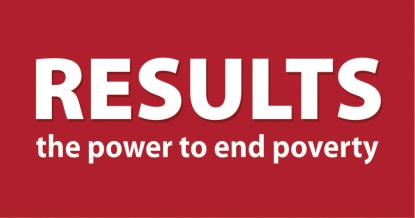 Right to Education IndexDraft QuestionnaireFor Public ConsultationApril 2015RESULTS Educational Fund (RESULTS) is a non-profit 501(c)(3) citizens’ advocacy organization that has been creating the public and political will to end poverty by empowering individuals to exercise their personal and political power for change since 1981. RESULTS focuses its advocacy efforts towards achieving Education for All, expanding access to microfinance for the very poor, and addressing diseases of poverty such as tuberculosis, childhood undernutrition, and child immunizations. It works with volunteers in more than 100 communities across the United States, coordinates campaigns with international affiliates in Canada, Mexico, the U.K., Japan, and Australia, and partners with national advocacy organizations in donor and developing countries.Table of ContentsWhat is the RTEI Questionnaire?How is the RTEI Questionnaire Structured?Governance and the 4 AsSubthemesStructural, Process, and Outcome IndicatorsTransversal ThemesHow is the RTEI Questionnaire Completed?List of RTEI QuestionsRTEI QuestionnaireList of AcronymsASEAN	Association of Southeast Asian NationsCEDAW	Convention on the Elimination of All Forms of Discrimination against WomenCESCR	Committee on Economic, Social, and Cultural RightsCRC	Convention on the Rights of the ChildCRPD	Convention on the Rights of Persons with DisabilitiesESDP	Education Sector Development PlanEFA	Education for AllEMIS	Education Management Information SystemESD	Education for Sustainable DevelopmentESP	Education Sector PlanEU	European UnionGDP	Gross Domestic Product GMR	Global Monitoring ReportHESA	Higher Education Strategy AssociatesICCPR	International Covenant on Civil and Political RightsICERD	International Convention on the Elimination of All Forms of Racial DiscriminationICESCR	International Covenant on Economic, Social, and Cultural RightsICRMW	International Convention on the Protection of the Rights of All Migrant Workers and Members of Their FamiliesICRW	International Center for Research on WomenILO	International Labor OrganizationLLECE	Latin American Laboratory for Assessment of the Quality of EducationMOE	Ministry of EducationNCF	National Curriculum FrameworkNIB	National Inspection BoardNGO	Non-governmental OrganizationOECD	Organization for Economic Co-Operation and DevelopmentPIRLS	Progress in International Reading Literacy StudyPISA	Programme for International Student AssessmentPPP	Purchasing Power ParityRTEI	Right to Education Index SACMEQ	Southern and Eastern Africa Consortium for Monitoring Educational QualityTALIS	Teaching and Learning International SurveyTEDS-M	Teacher Education Study in MathematicsTIMMS	Trends in International Mathematics and Science StudyTVET	Technical and Vocational Education and TrainingUDHR	Universal Declaration of Human RightsUN	United NationsUNESCO	United Nations Educational, Scientific, and Cultural OrganizationUNICEF	United Nations International Children’s Emergency FundUSD	United States DollarWHO	World Health OrganizationWhat is the RTEI Questionnaire?The Right to Education Index (RTEI) is a global index on national-level progress towards the realization of the right to education. Containing indicators that are explicitly linked to the right to education framework, RTEI will provide clear leverage for civil society organizations to hold countries accountable for the conventions they have signed onto. The central tool of RTEI is the RTEI Questionnaire, a survey used to collect the information necessary to assess a country’s progress on various areas of the right to education. For more on RTEI, see RTEI Background and Methodology.How is the RTEI Questionnaire Structured?Governance and the 4 AsThe RTEI Questionnaire is comprised of the themes of Governance, Availability, Accessibility, Acceptability, and Adaptability — the 4A framework developed by the first UN Special Rapporteur on the Right to Education Katarina Tomasevski.Governance speaks to the legal structure of education in a State. This includes State ratification of international declarations or treaties, education financing, and education standards and regulations.Availability speaks to the specific quantity of educational institutions available and the condition of such institutions.Accessibility speaks to whether available institutions are accessible to all students regardless of their socio-economic, familial, or demographic status.Acceptability speaks to the quality of available education. This moves beyond learning outcomes to also capture the cultural relevance and security of the educational environment as well as the aims and content of education.Adaptability speaks to the ability of education to be flexible in meeting the needs of a diverse range of students. SubthemesIn addition to Governance and the 4 As, the RTEI Questionnaire contains a number of embedded subthemes. These subthemes are illustrated below:Structural, Process, and Outcome IndicatorsTo assess the various levels in which the right to education manifests itself, each of the five themes in the RTEI Questionnaire includes a mix of structural, process, and outcome indicators:Structural indicators capture the domestic legal environment, addressing whether laws exist on the books that comply with the international right to education framework.Process indicators capture the efforts of the State, addressing whether mechanisms have been put in place to aid in the realization of the right to education.Outcome indicators measure the results of structural and process indicators in practice, addressing whether citizens are actually enjoying the right to education.Each question in the RTEI Questionnaire is marked with the type of indicator that it represents. Indicator type is denoted next to the question: S for structural, P for process, and O for outcome.Transversal ThemesWhile Governance and the 4 As and their respective subthemes are the predominant framework, the RTEI Questionnaire can address transversal themes arising out of RTEI results. These transversal themes include:Girls’ EducationChildren with DisabilitiesRegional DisparitiesIndigenous and Minority PopulationsPrivate EducationTeachersIncome InequalityContent of EducationMonitoring and AccountabilityNational Normative FrameworkOpportunity and Indirect CostsAlignment of Education AimsCombined with their respective structural-process-outcome characteristics, these transversal themes allow for more in-depth analysis of RTEI results. To illustrate how RTEI results can be adapted to address in-depth issue areas, the indicators related to the girls’ education transversal theme are illustrated below.a: Gross enrollment rates and completion rates are disaggregated by sex and primary, secondary, technical/vocational, and tertiary school levels.b: Net enrollment rates are disaggregated by sex and primary and secondary school levels.For details on all transversal themes and further information on how to use them once the RTEI Questionnaire is complete, see the RTEI Analytic Handbook.How is the RTEI Questionnaire Completed?The RTEI Questionnaire is completed by civil society respondents over a two-month period. Completed questionnaires are to be supported by verifiable documentation, subjected to a double-blind peer review by national research organizations, and made available to national government counterparts for review and comment.The RTEI Questionnaire consists of two question styles. The first question style addresses the ratification of international or regional conventions or treaties (Q 1.1.1- Q 1.1.5). For these questions respondents should simply mark “yes” if their country is party to the document or “no” if it is not.The remainder of the questions are either close-ended with multiple-choice answers (a, b, c, d, e) or simple open-ended questions where respondents provide a specific rate, ratio, or percentage. Each question is accompanied by:Its basis in the right to education framework.An explanation of the question.Necessary definitions of any technical terms in the question.Examples of the type of information that could answer the question.Suggestions of the type of appropriate supporting documentation that may be provided to justify and accompany the response.Potential data sources where such information may be found. Most questions can be addressed with four sources: (1) National Constitution or Education Act, (2) National Education Plan, (3) National Education Budget, and (4) Ministry/Department of Education Data on Inputs, Outputs, and Outcomes.Following each question is:A place for the respondent to enter the response.A place for the respondent to provide the supporting document and citation, attaching or hyperlinking the source document justifying the response and citing the exact paragraph or page number where the information can be found.A place for civil society researcher comment if there is any further explanation or clarification that can be made on the interpretation of the supporting document or how the question is answered.A place for peer review 1 comment for the first national research institution review of the answers submitted by the civil society respondent.A place for peer review 2 comment for the second national research institution review of the answers submitted by the civil society respondent.A place for government comment for the national government review of the answers submitted by the civil society respondent.A place for RESULTS Educational Fund comment for any final clarification/evaluation of discrepancies in responses.Below is a template illustrating the format of the majority of questions found in the RTEI Questionnaire:Section ThemeSubtheme: Specific Subsection TitleQuestion Number: Specific QuestionBasis:“Direct quotes that provide the rationale and justification for the inclusion of the question in the RTEI Questionnaire”— Human Rights convention or treaty from which the direct quote is citedSee also: Additional conventions and treaties that provide direct or indirect support, justifying the inclusion of the question.Guidance:Explanation:Explains what the question seeks to address.Necessary Definitions:Helps clarify the question by providing definitions for key terms included in the question. Definitions are adapted from those provided by the United Nations when available.Examples:Provides potential examples of what positive responses to the question may look like (for example, for the question “Are reasonable accommodation measures available for children with disabilities in mainstream schools?” examples may include textbooks in Braille and schools that are handicapped accessible).Appropriate Supporting Documentation: Provides specific supporting documents required to validate the question response. These should be cited by the respondent and will be used by reviewers to ensure comparable data quality.Potential Data Sources: Includes suggested data sources that may be available for respondents.To ensure global comparability and encourage the regular collection of data, all responses are to pertain to a single reference year, i.e. the 2015 completion of the RTEI Questionnaire will consist of 2014 education data, fiscal year 2014 budget data, and fiscal year 2013 expenditure data. Responses should come from these years. In cases in which data for the relevant year has not been made available by the government, data from the most recent year may be used but will negatively impact overall country results and index performance. See RTEI Background and Methodology for more information on data availability. To ensure RTEI is based on high quality, valid information, responses will be verified. Initial responses will be independently reviewed by two national research institutions, and national governments will be provided the opportunity to review and comment. Reconciliation of discrepancies will be led by RESULTS Educational Fund. Final data will be used to create a global report. Should you have questions during the completion of the questionnaire, please contact William Smith at wsmith@results.org or Tony Baker at tbaker@results.org. List of RTEI QuestionsGovernanceInternational FrameworkIs the State party to the following United Nations treaties?Is the State party to the following UNESCO treaty?Is the State party to the following ILO conventions?Is the State party to the following Geneva conventions?Is the State party to the following regional treaties?Domestic LawDo domestic laws protect the right to education?Do domestic laws protect the liberty of individuals to establish private schools?Do domestic laws protect the right of minorities to establish their own schools?Do domestic laws expressly recognize the liberty of parents to choose the religious and moral education of their children in conformity with their own convictions?Plan of ActionIs there a national education plan that aims to achieve free and compulsory primary education?Are there targeted implementation dates for each stage of the progressive implementation of the plan?Does the national education plan include measures to encourage regular attendance at schools and reduce drop-out rates?StandardsAre there minimum educational standards applicable to all schools, including private schools?Is there a State body responsible for monitoring the education system?How often is data on education regularly collected and made publicly available?Q 1.4.3b: Is data disaggregated on the following basis?FinancingWhat is the current public expenditure per pupil as a percentage of GDP per capita?What is the percentage of GDP allocated to education?What is the percentage of the budget allocated to education by foreign funding sources (bilateral and multilateral)?What is the percentage of GDP allocated to foreign aid in relation to education? [donor countries]What is the percentage of the total education budget allocated to each level of education?What is the percentage of the education budget allocated to the following components?What is the percentage of the approved budget for education in the last fiscal year that was actually executed?AvailabilityInfrastructureWhat is the pupil-classroom ratio?What is the percentage of schools with toilets?What is the percentage of schools with potable water?What is the percentage of teachers that are appropriately trained?What is the pupil-trained teacher ratio?What is the mean teacher salary relative to the national mean salary?Learning MaterialsWhat is the pupil-textbook ratio?AccessibilityFree EducationDo domestic laws provide for free and compulsory primary education?Are tuition fees charged for public primary schools?Are tuition fees charged for public secondary schools?Are tuition fees charged for university/higher education?Is basic education provided for adults who have not completed primary education?DiscriminationDo domestic laws forbid discrimination in education on the following grounds?EnrollmentWhat is the gross enrollment rate?What is the net enrollment rate?What is the private school share of enrollment?CompletionWhat is the completion rate?AcceptabilityAims of EducationDo domestic laws or policies direct education towards the following aims? Does the national curriculum direct education towards the full development of the following aims?  Does the required training for teachers include improving the skills necessary for teaching towards the full development of the following aims? Are there established mechanisms to ensure that textbooks used in both public and private schools are aligned with the curriculum guidelines provided by the Ministry of Education?Does national curriculum include the following topics?Participating in the Aims of EducationDo domestic laws include children in the decision making process of school curricula, school policies, and codes of behavior?Learning EnvironmentDo domestic laws prohibit corporal punishment?Does corporal punishment occur in practice?Has the government adopted specific measures to protect children from violence and abuse in school?Learning OutcomesWhat is the mean student achievement score?What is the literacy rate?AdaptabilityChildren with DisabilitiesDo domestic laws recognize the right to education for children with disabilities?Are reasonable accommodation measures available for children with disabilities in mainstream schools?What is the percentage of teachers trained to teach children with disabilities?Child MarriageDo domestic laws prohibit early marriage (before the age of 18)?Does early marriage (before the age of 18) occur in practice?PregnancyIs the expulsion of girls from school because of pregnancy or for having a baby explicitly forbidden in legislation?In practice, are girls expelled from school because of pregnancy or for having a baby?Child LaborIs the legal minimum age of employment 15 or above?Has the government adopted specific measures to combat child labor?Does child labor occur in practice?Child SoldiersIs the legal minimum age of military recruitment 15 or above?Are children under the age of 15 recruited by the military in practice?Are there special programs available to reintegrate demobilized child soldiers in the education system?Is children’s education ensured by the occupying power?Are children prisoners-of-war given the means to pursue their educational activities?Migrants, Refugees, and Internally Displaced ChildrenDo migrant, refugee, or internally displaced children have to present documents stating their legal status to enroll in school?Is primary education available in retention centers/camps for migrant, refugee, and internally displaced children?Persons in DetentionIs education available in prison?Do imprisoned children receive education integrated with the general education system (i.e. same curricula)?Children of NomadsAre there mobile schools for children of nomads?Indigenous SpeakersDo domestic laws provide for language of instruction to be in the child's mother tongue?What percentage of students are not taught in their mother tongue?RTEI QuestionnaireGovernanceInternational FrameworkIs the State party to the following United Nations treaties?SIs the State party to the following UNESCO treaty?SIs the State party to the following ILO conventions?SIs the State party to the following Geneva conventions?SIs the State party to the following regional treaties?SDomestic LawDo domestic laws protect the right to education?SBasis:"Everyone has the right to education"— Universal Declaration of Human Rights, Article 26, Paragraph 1See also: ICESCR 13.1, CRC 28.1Guidance:Explanation:This question seeks to answer whether the right to education is explicitly included in the domestic laws of a country.Necessary Definitions:"Education" includes all systematic and deliberate activities designed to meet the learning needs of a country.Examples:See “Basis” above.Appropriate Supporting Documentation: Acceptable supporting documents include domestic law such as a national constitution or education act.Potential Data Sources: Official government website, Ministry of Education, UNESCO Database on the Right to Education (http://www.unesco.org/education/edurights/index.php?action=home&lng=en), Searchable List of Constitutions Worldwide at https://www.constituteproject.org/ , Right to Education Project – Where to Find Information (http://www.right-to-education.org/page/where-find-information)  Do domestic laws protect the liberty of individuals to establish private schools?S Basis:"No part of this article shall be construed as to interfere with the liberty of individuals and bodies to establish and direct educational institutions, subject always to…such minimum standards as may be laid down by the State" — International Covenant on Economic, Social and Cultural Rights, Article 13, Paragraph 4See also: EU Charter of Fundamental Rights 14.3, Protocol of San Salvador 13.4, CRC General Comment 5.AGuidance:Explanation:This question seeks to answer whether the rights of individuals and institutions to establish their own educational institutions (schools) is explicitly included in the domestic laws of a country.Necessary Definitions:"Private School" is defined as any privately managed educational institution. This may include for-profit, non-profit, religious, and NGO run schools.Examples:See “Basis” above.Appropriate Supporting Documentation: Acceptable supporting documents include domestic law such as a national constitution or education act.Potential Data Sources: Official government website, Ministry of Education, UNESCO Database on the Right to Education (http://www.unesco.org/education/edurights/index.php?action=home&lng=en), Searchable List of Constitutions Worldwide at https://www.constituteproject.org/ , Right to Education Project – Where to Find Information (http://www.right-to-education.org/page/where-find-information)Do domestic laws protect the right of minorities to establish their own schools?SBasis:"Persons belonging to a national minority have the right to set up and to manage their own private educational and training establishments" — Framework for the Protection of National Minorities, Article 13, Paragraph 1See also: Guidance:Explanation:This question seeks to answer whether the right of minorities to establish their own educational institutions (schools) is explicitly included in the domestic laws of a country.Necessary Definitions:“Minorities” refers to a group numerically inferior to the rest of the population of a State or in a non-dominant position, whose members - being nationals of the State - possess ethnic, religious or linguistic characteristics differing from those of the rest of the majority population or the dominant group. Examples:See “Basis” above.Appropriate Supporting Documentation: Acceptable supporting documents include domestic law such as a national constitution or education act.Potential Data Sources: Official government website, Ministry of Education, UNESCO Database on the Right to Education (http://www.unesco.org/education/edurights/index.php?action=home&lng=en), Searchable List of Constitutions Worldwide at https://www.constituteproject.org/ , Right to Education Project – Where to Find Information (http://www.right-to-education.org/page/where-find-information)Do domestic laws expressly recognize the liberty of parents to choose the religious and moral education of their children in conformity with their own convictions?SBasis:"Respect for the liberty of parents, and when applicable, legal guardians to choose for their children schools, other than those established by the public authorities, which conform to such minimum standards as may be laid down or approved by the State and to ensure the religious and moral education of their children in conformity with their own convictions." — International Covenant on Economic, Social and Cultural Rights, Article 13, Paragraph 3See also: ICCPR 18.4, Protocol 1 of the European Convention on Human Rights 2, EU Charter of Fundamental Rights 14.3, African Charter on the rights and Welfare of the Child 11.4Guidance:Explanation:This question seeks to answer whether the right of parents to choose the religious and moral education of their children is explicitly included in the domestic laws of a country. This may include both parental choice within a public school – such as providing children with the freedom to pray independently in schools – as well as the ability of parents to choose a religious school for their children.Necessary Definitions:“Religious and Moral Education” include schools that act as a tool to transmit knowledge and values pertaining to religious trends, in an inclusive way, so that individuals realize their being part of the same community and learn to create their own identity in harmony with identities different from their own.Examples:See “Basis” above.Appropriate Supporting Documentation: Acceptable supporting documents include domestic law such as a national constitution or education act.Potential Data Sources: Official government website, Ministry of Education, UNESCO Database on the Right to Education (http://www.unesco.org/education/edurights/index.php?action=home&lng=en), Searchable List of Constitutions Worldwide at https://www.constituteproject.org/ , Right to Education Project – Where to Find Information (http://www.right-to-education.org/page/where-find-information)Plan of ActionIs there a national education plan that aims to achieve free and compulsory primary education?SBasis:"Each State Party…which…has not been able to secure…its jurisdiction compulsory education, free of charge, undertakes within two years, to work out and adopt a detailed plan of action for the progressive implementation, within a reasonable number of years" — International Covenant on Economic, Social and Cultural Rights, Article 14See also: Guidance:Explanation:This question seeks to answer whether, in countries that have not secured free compulsory primary education, there is a national plan that progressively lays out how the country is moving towards free primary education. This should include specific targets to ensure that the implementation occurs in a reasonable number of years.Necessary Definitions:“National Education Plan” is defined as a formal plan of education proposed and adopted by the government of a country.Examples:“Free primary education was introduced with the adoption of the new Education and Training Policy in 1994 as a major strategy towards achieving the EFA goals. This has led to rapid increase in the net enrolment rate, which currently stands at 83% of primary school aged children. ESDP IV will be a historic landmark in making free primary education compulsory in order to give a major boost to education and to reach the remaining 17%, the most vulnerable children who are still out of school.” (Ethiopia ESDP IV, p. 12)Appropriate Supporting Documentation: Acceptable supporting documents may include an education sector plan or plan of action.Potential Data Sources: Official government website, Ministry of Education, Portal for Education Plans and Policies for UNESCO Members (http://planipolis.iiep.unesco.org/basic_search.php), UNESCO Database on the Right to Education (http://www.unesco.org/education/edurights/index.php?action=home&lng=en), Right to Education Project – Where to Find Information (http://www.right-to-education.org/page/where-find-information)Are there targeted implementation dates for each stage of the progressive implementation of the plan?SBasis:As in 1.3.1a above.Guidance:Explanation:This question seeks to answer whether, in countries that have not secured free compulsory primary education, specific targets are included in the national plan for education to ensure that the implementation of free compulsory education occurs in a reasonable number of years.Necessary Definitions:“National Education Plan” is defined as a formal plan of education proposed and adopted by the government of a country.“Compulsory Education” is the education legally required in a country. This often includes education to a certain age, level, or grade. Internationally this generally includes primary and lower secondary education.Examples:Although Belize sets out a target of 100% net enrollment rate for primary education by 2016, they do not provide incremental steps. Specifically, although their Education Sector Strategy 2011-2016 is designed to identify a 2011 Baseline and Milestones in 2012 and 2014 to gauge process in reaching their 2016 goal these cells are clearly missing (see Belize Education Sector Strategy 2011-2016, p. 87).Appropriate Supporting Documentation: Acceptable supporting documents may include an education sector plan or plan of action.Potential Data Sources: Official government website, Ministry of Education, Portal for Education Plans and Policies for UNESCO Members (http://planipolis.iiep.unesco.org/basic_search.php), UNESCO Database on the Right to Education (http://www.unesco.org/education/edurights/index.php?action=home&lng=en), Right to Education Project – Where to Find Information (http://www.right-to-education.org/page/where-find-information)Does the national education plan include measures to encourage regular attendance at schools and reduce drop-out rates?SBasis:"State Parties…shall, in particular: (e) Take measures to encourage regular attendance at schools and the reduction of drop-out rates" — Convention on the Rights of the Child, Article 28, Paragraph 1, Section eSee also: CEDAW 10 (f), Revised European Social Charter 17.2, Protocol of the African Charter on Human and Peoples' Rights on the Rights of Women in Africa 12.2(c), African Charter on the Rights and Welfare of the Child 11.3(d)Guidance:Explanation:This question seeks to answer whether there is a national plan that includes measures to encourage attendance and provide support to completion. Potential measures may include truancy laws, regular monitoring of attendance, or support for students at risk of dropping out.Necessary Definitions:“National Education Plan” is defined as a formal plan of education proposed and adopted by the government of a country.“Regular Attendance” means daily attendance at school.“Drop-out” refers to a student that started but did not complete a school cycle and is no longer enrolled in the school system. This is sometimes referred to as a “school-leaver”.Examples:“Within this set of strategies, several will focus on the imperative to decrease early drop-out: awareness-raising sessions will be organized for teachers and principals, a special module will be included in pre-service training, school improvement plans will be guided towards addressing this issue and the improvement of school facilities will help keeping children in school. The school feeding program, which covers schools in six regions, will be expanded. It is envisaged to organize awareness-raising events with communities to ensure full registration of all children in primary school and to intervene swiftly when a child is absent for several days.” (Ethiopia ESDP IV, p. 22)Appropriate Supporting Documentation: Acceptable supporting documents may include an education sector plan or plan of action.Potential Data Sources: Official government website, Ministry of Education, Portal for Education Plans and Policies for UNESCO Members (http://planipolis.iiep.unesco.org/basic_search.php), UNESCO Database on the Right to Education (http://www.unesco.org/education/edurights/index.php?action=home&lng=en), Right to Education Project – Where to Find Information (http://www.right-to-education.org/page/where-find-information)StandardsAre there minimum educational standards applicable to all schools, including private schools?SBasis:"States Parties are obligated to establish 'minimum educational standards' to which all educational institutions established in accordance with article 13" — Committee on Economic, Social and Cultural Right, General Comment 13, Paragraph 54See also: CRC 29.2, CRC General Comment 5.A, CEDAW 10(b), ICESCR 13.3, CRC 29.2, UNESCO Convention Against Discrimination in Education 4(b)Guidance:Explanation:This question seeks to answer a country has established minimal educational standards which are applied equally to all schools, both public and private.Necessary Definitions:“Education Standards” are defined as the formally approved standards that outline the basic content, structural, and performance requirements of schools.Examples:Belize is having a difficult time establishing and applying universal education standards. This is partially due to large participation of the church in service delivery (only 19% of primary students were enrolled in government schools in 2010). The 2011-2016 Education Sector Strategy recognizes the difficulty: “the church -state system of management and delivery of education fails to reach its full potential and makes a common approach to establishing standards and raising quality is difficult to achieve.” (p. 7)Although standards have been piloted the lack of common, applicable educational standards were reinforced by a 2013 Inter-American Development Bank report where authors Naslund-Hadley, Alonzo, and Martin urge the implementation of standards as one of their suggested interventions (p. 34). 	Full Citation: Naslund-Hadley, E., Alonzo, H. & Martin, D. (2013). Challenges and opportunities in the Belize education sector. IDB Technical Note #538.Appropriate Supporting Documentation: Acceptable supporting documents may include government resports, non-governmental research reports, local or international news articles, the national constitution, national education acts, or national plan of action. Potential Data Sources: Official government website, Ministry of Education, Portal for Education Plans and Policies for UNESCO Members (http://planipolis.iiep.unesco.org/basic_search.php), Teacher Union Website, UNESCO Database on the Right to Education (http://www.unesco.org/education/edurights/index.php?action=home&lng=en), Right to Education Project – Where to Find Information (http://www.right-to-education.org/page/where-find-information), Global Partnership for Education – Library (http://www.globalpartnership.org/library) Is there a State body responsible for monitoring the education system?S Basis:"States Parties are obligated to establish 'minimum educational standards' to which all educational institutions established in accordance with article 13 and are required to conform. They must also maintain a transparent and effective system to monitor such standards" — Committee on Economic, Social and Cultural Rights, General Comment 13, Paragraph 54See also: European Charter for Regional or Minority Languages 8(h.i), CRC General Comment 5.AGuidance:Explanation:This question seeks to answer whether a country has established a system that clearly and transparently monitors how schools conform to the national education standards.Necessary Definitions:“State body” refers to a government board, committee, or commission or an appointed board, committee, or commission that exercises the authority of the government.“Monitoring” is defined as the tracking and verifying of pre-selected, well-defined inputs, outputs and results on a systematic basis.Examples:“A National Inspection Board (NIB) will be established, independent of the Ministry of Education, to set, enforce and monitor a wide range of academic, infrastructure and education standards for public and private schools, with routine inspection of schools” (Ghana ESP 2010-2010, Vol. 1, p. 15)Appropriate Supporting Documentation: Acceptable supporting documents may include government reports, non-governmental research reports, local or international news articles, the national constitution, national education acts, or national plan of action. Potential Data Sources: Official government website, Ministry of Education, Portal for Education Plans and Policies for UNESCO Members (http://planipolis.iiep.unesco.org/basic_search.php), UNESCO Database on the Right to Education (http://www.unesco.org/education/edurights/index.php?action=home&lng=en), Right to Education Project – Where to Find Information (http://www.right-to-education.org/page/where-find-information), Global Partnership for Education – Library (http://www.globalpartnership.org/library)How often is data on education regularly collected and made publicly available?PBasis:"Regular data collection systems should be established and/or maintained within health care and social services, education, judicial and law enforcement sectors on protection related issues." (CRC General Comment 18.7.1.38(a))— Committee on the Rights of the Child, General Comment 18, Paragraph 7, Section 1.38(a)See also: Guidance:Explanation:This question seeks to answer a system is in place that regularly collects information on the education system, including student demographics and achievement, with the data made available to the public.Necessary Definitions:“Publicly Available” includes the direct distribution of information to the public, and/or indirect distribution to the public through the media or posting on a website.Examples:“Accordingly, in 2010 the Education Management Information System (EMIS) will be reviewed and strengthened in order, by 2015, to: Establish orderly, timely, localised electronic data collection and publication in all districts, also available on the internet Combine district and regional data, into a national education census that is widely and openly available to education stakeholders through on-line retrieval in a form that may be interacted with Improve data collection to reflect the increasing role of private sector provision, the growth in ICT provision and to provide more detailed information about disadvantaged groups and deprived areas Provide training at MoE, GES, central, regional and district levels on both the collection and use of EMIS data.” (Ghana ESP 2010-2020, Vol. 1, p. 45) Appropriate Supporting Documentation: Acceptable supporting documents may include government reports, non-governmental research reports, local or international news articles, the national constitution, national education acts, or national plan of action. Potential Data Sources: Official government website, Ministry of Education, National Bureau of Statistics, Portal for Education Plans and Policies of UNESCO Members (http://planipolis.iiep.unesco.org/basic_search.php),Teacher Union Website, UNESCO Database on the Right to Education (http://www.unesco.org/education/edurights/index.php?action=home&lng=en), Right to Education Project – Where to Find Information (http://www.right-to-education.org/page/where-find-information)Is the data disaggregated on the following basis:SFinancingWhat is the current public expenditure per pupil as a percentage of GDP per capita?SBasis:"With regard to economic, social and cultural rights, States Parties shall undertake suchmeasures to the maximum extent of their available resources and, where needed, withinthe framework of international co-operation." — Convention on the Rights of the Child, Article 4See also: CESCR General Comment 3.10Guidance:Explanation:This question seeks to answer whether a country is using their available resources by providing a relative measure of how much each country spends on education per student. Comparing per pupil spending to GDP per capita provides for a better comparison by incorporating a measure of overall population. Data on per pupil spending and GDP per capita should be provided from 2013.Necessary Definitions:“Current” in this instance speaks to 2013 Fiscal expenditure data.“Public Expenditure per Pupil” includes the amount the government spends on education institutions, administration, and subsidies for private entities per school age individual.“GDP” is the country’s Gross Domestic Product.Examples:13.8% in Argentina, 2012 (UNESCO Institute of Statistics)Appropriate Supporting Documentation: Acceptable supporting documents may include the national budget, statement of accounts, financial statements, audit reports, data from a reputable regional or multi-national organization such as the UN or the World Bank, government reports, or non-governmental research reports.Potential Data Sources: Official government website, Ministry of Education, Ministry of Finance, UNESCO Institute of Statistics (http://www.uis.unesco.org/Pages/default.aspx), World Bank DataBank (http://databank.worldbank.org/data/home.aspx)What is the percentage of GDP allocated to education?SBasis:"With regard to economic, social and cultural rights, States Parties shall undertake suchmeasures to the maximum extent of their available resources and, where needed, withinthe framework of international co-operation." — Convention on the Rights of the Child, Article 4See also: CESCR General Comment 3.10Guidance:Explanation:This question seeks to answer whether a country is using their available resources by identifying what percentage of a country’s GDP was allocated to education in 2014. This indicator suggests the importance a country placed on education. International averages range from 4 to 6%.Necessary Definitions:“GDP” is the country’s Gross Domestic Product.Examples:4.93% in Columbia, 2013 (UNESCO Institute of Statistics)Appropriate Supporting Documentation: Acceptable supporting documents may include the national budget, statement of accounts, financial statements, audit reports, data from a reputable regional or multi-national organization such as the UN or the World Bank, government reports, or non-governmental research reports.Potential Data Sources: Official government website, Ministry of Education, Ministry of Finance, UNESCO Institute of Statistics (http://www.uis.unesco.org/Pages/default.aspx), World Bank DataBank (http://databank.worldbank.org/data/home.aspx)What is the percentage of the budget allocated to education by foreign funding sources (bilateral and multilateral)?S Basis:"With regard to economic, social and cultural rights, States Parties shall undertake suchmeasures to the maximum extent of their available resources and, where needed, withinthe framework of international co-operation." — Convention on the Rights of the Child, Article 4See also: CESCR General Comment 3.10Guidance:Explanation:This question seeks to answer whether a country is using their available resources by identifying the percentage of expenditure on education that came from foreign aid sources in 2014. This indicator suggests whether a country is able to independently sustain their education system.Necessary Definitions:"Foreign Funding Sources" include bilateral and multilateral agreements with other countries, multi-national organizations, international non-governmental organizations, and international finance institutions that include a provision for financial support.Examples:$70 (USD Constant) Million in Albania from foreign funding sources for education, 2011: (UNESCO EFA GMR Air Tables).2011 Total Education Budget = 40,394,457,000 Albanian Lek (Approximately 395,000,000 USD using 2011 conversion rate)(70,000,000/395,000,000) * 100 = 17.7% of 2011 budget for education in Albania provided through foreign sources.Appropriate Supporting Documentation: Acceptable supporting documents may include the national budget, statement of accounts, financial statements, audit reports, data from a reputable regional or multi-national organization such as the UN or the World Bank, government reports, or non-governmental research reports.Potential Data Sources: Official government website, Ministry of Education, Ministry of Finance, UNESCO EFA GMR Aid Tables (http://www.unesco.org/new/en/education/themes/leading-the-international-agenda/efareport/statistics/aid-tables/), UNESCO Institute of Statistics (http://www.uis.unesco.org/Pages/default.aspx), World Bank DataBank (http://databank.worldbank.org/data/home.aspx)What is the percentage of GDP allocated to foreign aid in relation to education? [donor countries]SBasis:"State Parties shall promote and encourage international cooperation in matters relating to education…In this regard, particular account shall be taken of the needs of developing countries." — Convention on the Rights of the Child, Article 28, Paragraph 3See also: ICESCR 14Guidance:Explanation:This question seeks to answer whether a country is promoting and encouraging the right to education internationally by allocating a percentage of their GDP in 2014 to other countries as foreign aid.Necessary Definitions:“Foreign Aid” refers to the financial, technical, and in-kind support provided from one country to another.Examples:For Netherlands (in 2011 Constant $): $429 Million in Total Aid to Education (from UNESCO EFA GMR Aid Tables), $773,063.7 Million for GDP (from World Bank DataBank).  Total Aid to Education/GDP * 100 = 5.55% for Netherlands in 2011Appropriate Supporting Documentation: Acceptable supporting documents may include the national budget, statement of accounts, financial statements, audit reports, data from a reputable regional or multi-national organization such as the UN or the World Bank, government reports, or non-governmental research reports.Potential Data Sources: Official government website, Ministry of Education, Ministry of Finance, UNESCO EFA GMR Aid Tables (http://www.unesco.org/new/en/education/themes/leading-the-international-agenda/efareport/statistics/aid-tables/), UNESCO Institute of Statistics (http://www.uis.unesco.org/Pages/default.aspx), World Bank DataBank (http://databank.worldbank.org/data/home.aspx), Websites of Institutions that Monitor Education Aid Activity – Includes the Global Partnership for Education, and the Global Campaign for EducationWhat is the percentage of total education budget allocated to each level of education?SBasis:"With regard to economic, social and cultural rights, States Parties shall undertake suchmeasures to the maximum extent of their available resources and, where needed, withinthe framework of international co-operation." — Convention on the Rights of the Child, Article 4See also: CESCR General Comment 3.10Guidance:Explanation:This question seeks to answer how a country is using their available resources by breaking down the budget allocated to education by level of education from 2014. This indicator can identify the level of education a country focuses their resources on.Necessary Definitions:“Total Education Budget” includes the amount of money the government allocates to education institutions, administration, and subsidies at all levels of education.Examples:“About 37% of the program costs are for primary level, 11.2% for secondary education, 8.8% for adult education and some 21.7% dedicated to higher education. The relatively limited spending on Technical and Vocational Education and Training (TVET) (8.0%) is, to a large extent, due to the important share of students expected to enroll in non-government schools.” (Ethiopia ESDP IV, p. 7)Appropriate Supporting Documentation: Acceptable supporting documents may include the national budget, statement of accounts, financial statements, audit reports, data from a reputable regional or multi-national organization such as the UN or the World Bank, government reports, or non-governmental research reports.Potential Data Sources: Official government website, Ministry of Education, Ministry of Finance, UNESCO Institute of Statistics (http://www.uis.unesco.org/Pages/default.aspx), World Bank DataBank (http://databank.worldbank.org/data/home.aspx)What is the percentage of the total education budget allocated to the following components?SBasis:"Material conditions of teaching staff shall be continuously improved" — International Covenant on Economic, Social and Cultural Rights, Article 13, Paragraph 2, Section e"Every child has the right to receive an education of good quality which in turn requires a focus on the quality of the learning environment, of teaching and learning processes and materials, and of learning outputs." — Committee on the Rights of the Child, General Comment 1, Paragraph 22"The development of a system of schools at all levels shall be actively pursued" — International Covenant on Economic, Social and Cultural Rights, Article 13, Paragraph 2, Section eSee also: CESCR General Comment 13.6(a)Guidance:Explanation:This question seeks to answer what percentage of the 2014 overall education budget was allocated to specific components of the education system.Necessary Definitions:“Total Education Budget” includes the amount of money the government allocates to education institutions, administration, and subsidies at all levels of education.“Teaching and Learning Materials” include all materials designed to be used for teaching and learning. This includes technology, organizational equipment, school supplies, curriculum and curriculum support, and teaching resources.“Capital Development” includes the expansion and improvement of infrastructure. This may include school building construction, enhancement, or rehabilitation.Examples:80.5% of education budget spend on teacher salaries in Mexico, 2011 (World Bank DataBank)Appropriate Supporting Documentation: Acceptable supporting documents may include the national budget, statement of accounts, financial statements, audit reports, data from a reputable regional or multi-national organization such as the UN or the World Bank, government reports, or non-governmental research reports.Potential Data Sources: Official government website, Ministry of Education, Ministry of Finance, UNESCO Institute of Statistics (http://www.uis.unesco.org/Pages/default.aspx), World Bank DataBank (http://databank.worldbank.org/data/home.aspx), Plans and Policies of UNESCO Members (http://planipolis.iiep.unesco.org/basic_search.php), Teacher Union Website, UNESCO Institute of Statistics – Teachers (http://www.uis.unesco.org/Education/Pages/teachers-statistics.aspx) , Global Teacher Status Index (https://varkeygemsfoundation.org/teacherindex)What is the percentage of the approved budget for education in the last fiscal year that was actually executed?PBasis:"With regard to economic, social and cultural rights, States Parties shall undertake suchmeasures to the maximum extent of their available resources and, where needed, withinthe framework of international co-operation." — Convention on the Rights of the Child, Article 4See also: CESCR General Comment 3.10Guidance:Explanation:This question seeks to answer whether the state actually spends the money it has allocated towards education on education. The percentage measures the amount of the promise towards education that was actually fulfilled. Specifically, it measures whether what percentage of the 2013 education budget was actually executed using 2013 Fiscal year expenditure data.Necessary Definitions:“Approved Budget” is defined as the approved financial amount allocated to education by the appropriate executive and/or legislative governing body.“Last Fiscal Year” in this instance speaks to the 2013 Fiscal year expenditure data. “Executed” indicates the amount of money spent and documented as expenditure.Examples:76% percent of the Ministry of Education budget was executed in Iraq in 2011 (UN-Iraq Joint Analysis Unit).Full Citation: UN-Iraq Joint Analysis Unit (2013). Iraqi Budget Execution. Available at http://www.jauiraq.org/documents/1915/Budget%20Execution-JAN2.pdfAppropriate Supporting Documentation: Acceptable supporting documents may include the national budget, statement of accounts, financial statements, audit reports, data from a reputable regional or multi-national organization such as the UN or the World Bank, government reports, or non-governmental research reports.Potential Data Sources: Official government website, Ministry of Education, Ministry of Finance, UNESCO Institute of Statistics (http://www.uis.unesco.org/Pages/default.aspx), World Bank DataBank (http://databank.worldbank.org/data/home.aspx), Right to Education Project – Where to Find Information (http://www.right-to-education.org/page/where-find-information)AvailabilityInfrastructureWhat is the pupil-classroom ratio?PBasis:"Functioning educational institutions and programmes have to be available in sufficient quantity within the jurisdiction of the State party." — Committee on Economic, Social and Cultural Rights, General Comment 13, Paragraph 6, Section aSee also: Guidance:Explanation:This question seeks to answer the average number of pupils for each classroom available in 2014. A lower pupil to classroom ratio suggests that education is more available in a country.Necessary Definitions:Examples:In China the number of pupils per classroom is 38 in primary school and 53 in lower secondary school, 2011 (OECD, 2013).Full Citation: OECD (2013), Education at a Glance 2013, Chart D2.2, available at http://dx.doi.org/10.1787/888932851687Appropriate Supporting Documentation: Acceptable supporting documents may include government reports, non-governmental research reports, local or international news articles, or data from a reputable regional or multi-national organization such as the UN or the World Bank.Potential Data Sources: Ministry of Education, National Bureau of Statistics, UNESCO Institute of Statistics (http://www.uis.unesco.org/Pages/default.aspx), World Bank DataBank (http://databank.worldbank.org/data/home.aspx), Teacher Union WebsiteWhat is the percentage of schools with toilets?PBasis:"The Committee urges States Parties, in line with articles 28 and 29 of the Convention to (b) provide well-functioning school and recreational facilities which do not pose health risks to students, including water and sanitation" — Committee on the Rights of the Child, General Comment 4, Paragraph 17See also: CESCR General Comment 13.6(a)Guidance:Explanation:This question seeks to answer whether there are adequate sanitation facilities available for students by identifying how many students were there for each available toilet in 2014.Necessary Definitions:“Toilets” include flush toilets, squat toilets, pit latrines, and composting toilets.Examples:40.6% of primary schools in Cameroon have toilets, 201271.4% of lower secondary schools in Cameroon have toilets, 2012(UNESCO Institute of Statistics)Appropriate Supporting Documentation: Acceptable supporting documents may include government reports, non-governmental research reports, local or international news articles, data from a reputable regional or multi-national organization such as the UN or the World Bank, or, in the absence of all else, expert testimony.Potential Data Sources: Ministry of Education, National Bureau of Statistics, UN Water for Life Websites (http://www.un.org/waterforlifedecade/water_in_the_un.shtml), Water and Sanitation Program (http://www.wsp.org/), WHO – Water, Sanitation, and Health (http://www.who.int/water_sanitation_health/hygiene/en/), UNESCO Institute of Statistics (http://www.uis.unesco.org/Pages/default.aspx), World Bank DataBank (http://databank.worldbank.org/data/home.aspx), Teacher Union WebsiteWhat is the percentage of schools with potable water?PBasis:"The Committee urges States Parties, in line with articles 28 and 29 of the Convention to (b) provide well-functioning school and recreational facilities which do not pose health risks to students, including water and sanitation" — Committee on the Rights of the Child, General Comment 4, Paragraph 17See also: CESCR General Comment 13.6(a)Guidance:Explanation:This question seeks to answer whether water, that does not pose health risks to students, is readily available by identifying the percentage of schools that had potable water in 2014.Necessary Definitions:“Potable Water” is defined as water that is safe for humans to drink.Examples:31.3% of primary schools in Cameroon have access to potable water, 201227.2% of lower secondary schools in Cameroon have access to potable water, 2011(UNESCO Institute of Statistics)Appropriate Supporting Documentation: Acceptable supporting documents may include government reports, non-governmental research reports, local or international news articles, or data from a reputable regional or multi-national organization such as the UN or the World Bank.Potential Data Sources: Ministry of Education, National Bureau of Statistics, UN Water for Life Websites (http://www.un.org/waterforlifedecade/water_in_the_un.shtml), Water and Sanitation Program (http://www.wsp.org/), WHO – Water, Sanitation, and Health (http://www.who.int/water_sanitation_health/hygiene/en/), UNESCO Institute of Statistics (http://www.uis.unesco.org/Pages/default.aspx), World Bank DataBank (http://databank.worldbank.org/data/home.aspx), Teacher Union WebsiteWhat is the percentage of teachers that are appropriately trained?PBasis:"Functioning educational institutions and programmes have to be available in sufficient quantity within the jurisdiction of the State party. What they require to function depends upon numerous factors, including…trained teachers" (CESCR General Comment 13.6(a))— Committee on Economic, Social and Cultural Rights, General Comment 16, Paragraph 6, Section aSee also: CRC General Comment 1.18, CRC General Comment 14.79Guidance:Explanation:This question seeks to answer what percentage of the overall 2014 teaching population were fully trained according to the standards laid out by the State Party.Necessary Definitions:"Appropriately Trained" includes teachers that have successfully completed the prescribed standard training as outlined by the government.Examples:84.7% of teachers in primary education are appropriately trained in Ecuador, 201377.1% of teachers in lower secondary education are appropriately trained in Ecuador, 2013 (UNESCO Institute of Statistics)Appropriate Supporting Documentation: Acceptable supporting documents may include government reports, non-governmental research reports, local or international news articles, or data from a reputable regional or multi-national organization such as the UN or the World Bank.Potential Data Sources: Ministry of Education, National Bureau of Statistics, UNESCO Institute of Statistics – Teachers (http://www.uis.unesco.org/Education/Pages/teachers-statistics.aspx) , Global Teacher Status Index (https://varkeygemsfoundation.org/teacherindex), International Surveys of Teachers – Includes TALIS and TEDS-M, Teacher Union Website, UNESCO Institute of Statistics (http://www.uis.unesco.org/Pages/default.aspx), World Bank DataBank (http://databank.worldbank.org/data/home.aspx)What is the pupil-trained teacher ratio?PBasis:"Functioning educational institutions and programmes have to be available in sufficient quantity within the jurisdiction of the State party. What they require to function depends upon numerous factors, including…trained teachers" (CESCR General Comment 13.6(a))— Committee on Economic, Social and Cultural Rights, General Comment 16, Paragraph 6, Section aSee also: CRC General Comment 1.18, CRC General Comment 14.79Guidance:Explanation:This question seeks to answer how many teachers that have been trained in accordance with the standards laid out by the State Party were present for each student in 2014.Necessary Definitions:“Trained Teacher” is a teacher that has been appropriately trained.Examples:If pupils per trained teacher is not readily available the ratio can be calculated as follows:Overall pupil-teacher ratio in primary education in Ecuador is 18.7, 2013 84.7% of primary teachers in Ecuador are appropriately trained, 2013 (UNESCO Institute of Statistics)18.7/0.847 = 22.08 pupils per trained teacher in primary education in Ecuador, 2013Overall pupil-teacher ratio in lower secondary education in Ecuador is 14.7, 201377.1% of lower secondary teachers in Ecuador are appropriately trained, 2013 (UNESCO Institute of Statistics)14.7/0.771 = 19.07 pupils per trained teacher in lower secondary education in Ecuador, 2013 Appropriate Supporting Documentation: Acceptable supporting documents may include government reports, non-governmental research reports, local or international news articles, or data from a reputable regional or multi-national organization such as the UN or the World Bank.Potential Data Sources: Ministry of Education, National Bureau of Statistics, UNESCO Institute of Statistics – Teachers (http://www.uis.unesco.org/Education/Pages/teachers-statistics.aspx) , Global Teacher Status Index (https://varkeygemsfoundation.org/teacherindex), International Surveys of Teachers – Includes TALIS and TEDS-M, Teacher Union Website, UNESCO Institute of Statistics (http://www.uis.unesco.org/Pages/default.aspx), World Bank DataBank (http://databank.worldbank.org/data/home.aspx)What is the mean teacher salary relative to the national mean salary?PBasis:"Functioning educational institutions and programmes have to be available in sufficient quantity within the jurisdiction of the State party. What they require to function depends upon numerous factors, including…trained teachers receiving domestically competitive salaries" (CESCR General Comment 13.6(a))— Committee on Economic, Social and Cultural Rights, General Comment 13, Paragraph 6, Section aSee also: ICESCR 13.2(e)Guidance:Explanation:This question seeks to answer whether teachers received a competitive salary for their country of service by dividing the average annual salary of a teacher by the average annual overall salary of all workers in a country in 2014. A number over 1.0 indicates that teachers, on average, make more than other workers in the country.Necessary Definitions:	Examples:Average Teacher Salary in Switzerland = $68,000 (2011 PPP)Average Salary in Switzerland = $50,000 (2011 PPP)	(The Guardian Online, September 5, 2014 (http://www.theguardian.com/teacher-network/teacher-blog/2014/sep/05/how-the-job-of-a-teacher-compares-around-the-world)$68,000/$50,000 = 1.36 Ratio of Mean Teacher Salary to National Mean Salary for SwitzerlandAppropriate Supporting Documentation: Acceptable supporting documents may include government reports, non-governmental research reports, local or international news articles, ministry/department of education reports, or data from a reputable regional or multi-national organization such as the UN or the World Bank.Potential Data Sources: Ministry of Education, Ministry of Labor, UNESCO Institute of Statistics – Teachers (http://www.uis.unesco.org/Education/Pages/teachers-statistics.aspx) , Global Teacher Status Index (https://varkeygemsfoundation.org/teacherindex), International Surveys of Teachers – Includes TALIS and TEDS-M, Teacher Union Website, UNESCO Institute of Statistics (http://www.uis.unesco.org/Pages/default.aspx), World Bank DataBank (http://databank.worldbank.org/data/home.aspx)Learning MaterialsWhat is the pupil-textbook ratio?PBasis:"Every child has the right to receive an education of good quality which in turn requires a focus on the quality of the learning environment, of teaching and learning processes and materials, and of learning outputs." (CRC General Comment 1.22)— Committee on the Rights of the Child, General Comment 1, Paragraph 22See also: Guidance:Explanation:This question seeks to answer whether there are adequate textbooks available for students to use by identifying how many students, on average, shared a textbook in 2014.Necessary Definitions:“Textbooks” include both access to traditional hard copies and electronic copies.	Examples:2.6 Pupils per Mathematics Textbook in Primary Schools in Ghana, 20132.6 Pupils per Reading Textbook in Primary Schools in Ghana, 2013(UNESCO Institute of Statistics)Appropriate Supporting Documentation: Acceptable supporting documents may include government reports, non-governmental research reports, local or international news articles, ministry/department of education reports, or data from a reputable regional or multi-national organization such as the UN or the World Bank.Potential Data Sources: Ministry of Education, National Bureau of Statistics, UNESCO Institute of Statistics (http://www.uis.unesco.org/Pages/default.aspx), World Bank DataBank (http://databank.worldbank.org/data/home.aspx), Teacher Union WebsiteAccessibilityFree EducationDo domestic laws provide for free and compulsory primary education?SBasis:"Primary education should be compulsory and available free to all" — International Covenant on Economic, Social and Cultural Rights, Article 13, Paragraph 2, Section aSee also: UDHR 26.1, CRC 28.1(a), Charter of the Organization of American States 49 (a), American Declaration of the Rights and Duties of Man 12, Protocol of San Salvador 13.3(a), African Charter on the Rights and Welfare of the Child 11.3(a), Revised European Social Charter 17.2Guidance:Explanation:This question seeks to answer whether domestic law explicitly indicates that primary school is provided for free and is compulsory for all students to attend. Necessary Definitions:“Compulsory Education” is the education legally required in a country. Examples:See “Basis” above.Appropriate Supporting Documentation: Acceptable supporting documents include domestic law such as a national constitution or education act.Potential Data Sources: Official government website, Ministry of Education, UNESCO Database on the Right to Education (http://www.unesco.org/education/edurights/index.php?action=home&lng=en), Searchable List of Constitutions Worldwide at https://www.constituteproject.org/ to Education Project – Where to Find Information (http://www.right-to-education.org/page/where-find-information)Are tuition fees charged for public primary school?PBasis:"Primary education should be compulsory and available free to all" — International Covenant on Economic, Social and Cultural Rights, Article 13, Paragraph 2, Section aSee also: UDHR 26.1, CRC 28.1(a), Charter of the Organization of American States 49 (a), American Declaration of the Rights and Duties of Man 12, Protocol of San Salvador 13.3(a), African Charter on the Rights and Welfare of the Child 11.3(a), Revised European Social Charter 17.2Guidance:Explanation:This question seeks to answer whether, in practice, public primary schools in a country charged a tuition fee for students to attend their school in 2014. To allow for cross-national comparisons this should be reported as the percentage of household spending spent on education.Necessary Definitions:"Tuition Fees” include any fees associated with the enrollment of an individual in a school. This includes mandatory fees and the costs of books.Examples:In Tanzania in 2007, 7.7% of household spending is spent on education. 31% of this overall spending on education was spent on primary education (Foko et al., 2012).(0.077 * 0.31) * 100 = 2.4% of household spending spent on primary education.Full Citation: Foko, B., Tiyab, B.K. & Husson, G. (2012). Household education spending: An analytical and comparative perspective for 15 African countries. UNESCO-BREDA Working Paper. Dakar: Senegal.Appropriate Supporting Documentation: Acceptable supporting documents may include government reports, non-governmental research reports, local or international news articles, data from nationally representative surveys or questionnaires, or data from a reputable regional or multi-national organization such as the UN or the World Bank.Potential Data Sources: Household Budget Surveys, UNESCO Database on the Right to Education (http://www.unesco.org/education/edurights/index.php?action=home&lng=en), Right to Education Project – Where to Find Information (http://www.right-to-education.org/page/where-find-information), Global Partnership for Education – Library (http://www.globalpartnership.org/library)Are tuition fees charged for public secondary school?PBasis:"Secondary education in its different forms, including technical and vocational secondary education, shall be made generally available and accessible to all by every appropriate means, and in particular by the progressive introduction of free education"— International Covenant on Economic, Social and Cultural Rights, Article 13, Paragraph 2, Section bSee also: CRC 28.1(b), Charter of the Organization of American States 49(b), Protocol of San Salvador 13.3(b), African Charter on the Rights and Welfare of the Child 11.3(b)Guidance:Explanation:This question seeks to answer whether, in practice, public secondary schools in a country charged a tuition fee for students to attend their school in 2014. To allow for cross-national comparisons this should be reported as the percentage of household spending spent on education.Necessary Definitions:"Tuition Fees” include any fees associated with the enrollment of an individual in a school. This includes mandatory fees and the costs of books.Examples:In Tanzania in 2007, 7.7% of household spending is spent on education. 43% of this overall spending on education was spent on lower secondary education (Foko et al., 2012).(0.077 * 0.43) * 100 = 3.3% of household spending spent on lower secondary education.Full Citation: Foko, B., Tiyab, B.K. & Husson, G. (2012). Household education spending: An analytical and comparative perspective for 15 African countries. UNESCO-BREDA Working Paper. Dakar: Senegal.Appropriate Supporting Documentation: Acceptable supporting documents may include government reports, non-governmental research reports, local or international news articles, data from nationally representative surveys or questionnaires, or data from a reputable regional or multi-national organization such as the UN or the World Bank.Potential Data Sources: Ministry of Education, Household Budget Surveys, UNESCO Database on the Right to Education (http://www.unesco.org/education/edurights/index.php?action=home&lng=en), Right to Education Project – Where to Find Information (http://www.right-to-education.org/page/where-find-information), Global Partnership for Education – Library (http://www.globalpartnership.org/library)Are tuition fees charged for university/higher education?PBasis:"Higher education shall be made equally accessible to all, on the basis of capacity, by every appropriate means, and in particular by the progressive introduction of free education" — International Covenant on Economic, Social and Cultural Rights, Article 13, Paragraph 2, Section cSee also: Protocol of San Salvador 13.3(c)Guidance:Explanation:This question seeks to answer whether, in practice, higher education institutions in a country charged a tuition fee for students to attend their school in 2014.Necessary Definitions:"Tuition Fees” include any fees associated with the enrollment of an individual in a school. This includes mandatory fees and the costs of books.Examples:Average higher education tuition in Mexico in 2010 = $5077 (2010 HESA Global Higher Education Rankings) Appropriate Supporting Documentation: Acceptable supporting documents may include government reports, non-governmental research reports, local or international news articles, data from nationally representative surveys or questionnaires, or data from a reputable regional or multi-national organization such as the UN or the World Bank.Potential Data Sources: Ministry of Education, Household Budget Surveys, UNESCO Database on the Right to Education (http://www.unesco.org/education/edurights/index.php?action=home&lng=en), Right to Education Project – Where to Find Information (http://www.right-to-education.org/page/where-find-information), Global Partnership for Education – Library (http://www.globalpartnership.org/library)Is basic education provided for adults who have not completed primary education?SBasis:"Basic education should be encouraged or intensified as far as possible for those persons who have not received or completed the whole cycle of primary instruction" — Protocol of San Salvador, Article 13, Paragraph 3See also: ICESCR 13.2(d), Standard Minimum Rules for the Treatment of Prisoners 77.1Guidance:Explanation:This question seeks to answer whether adults who are illiterate or who have not completed primary education have access to free primary or basic education. Necessary Definitions:"Basic Education”, also called fundamental education, is education that equips the individual with the skills they need to be literate member of society. It is often equated with primary education.Examples:See “Basis” above.Appropriate Supporting Documentation: Acceptable supporting documents include domestic law such as a national constitution or education act.Potential Data Sources: Official government website, Ministry of Education, UNESCO Database on the Right to Education (http://www.unesco.org/education/edurights/index.php?action=home&lng=en), Searchable List of Constitutions Worldwide at https://www.constituteproject.org/ , Right to Education Project – Where to Find Information (http://www.right-to-education.org/page/where-find-information)DiscriminationDo domestic laws forbid discrimination in education on the following grounds?SBasis:"States Parties shall respect and ensure the rights set forth in the present Convention to each child within their jurisdiction without discrimination of any kind, irrespective of the child's or his or hoer parent's or legal guardian's race, colour, sex, language, religion, political or other opinion, property, disability, birth or other status" — Convention on the Rights of the Child, Article 2, Paragraph 1See also: UDHR 2Guidance:Explanation:This question seeks to answer whether domestic law explicitly includes language forbidding discrimination of any kind in the education system.Necessary Definitions:"Discrimination" refers to any distinction, exclusion or restriction made on the basis of an individual’s beliefs, history, or other demographic or personal characteristics.Examples:See “Basis” above.Appropriate Supporting Documentation: Acceptable supporting documents include domestic law such as a national constitution or education act.Potential Data Sources: Official government website, Ministry of Education, UNESCO Database on the Right to Education (http://www.unesco.org/education/edurights/index.php?action=home&lng=en), Searchable List of Constitutions Worldwide at https://www.constituteproject.org/ , Universal Human Rights Index (http://uhri.ohchr.org/en), Right to Education Project – Where to Find Information (http://www.right-to-education.org/page/where-find-information)EnrollmentWhat is the gross enrollment rate?PBasis:"Primary education should be compulsory and available free to all" — International Covenant on Economic, Social and Cultural Rights, Article 13, Paragraph 2, Section a"Secondary education in its different forms, including technical and vocational secondary education, shall be made generally available and accessible to all by every appropriate means, and in particular by the progressive introduction of free education"— International Covenant on Economic, Social and Cultural Rights, Article 13, Paragraph 2, Section b"Higher education shall be made equally accessible to all, on the basis of capacity, by every appropriate means, and in particular by the progressive introduction of free education" — International Covenant on Economic, Social and Cultural Rights, Article 13, Paragraph 2, Section cSee also: UDHR 26.1, CRC 28.1(a), Charter of the Organization of American States 49 (a), American Declaration of the Rights and Duties of Man 12, Protocol of San Salvador 13.3(a), African Charter on the Rights and Welfare of the Child 11.3(a), Revised European Social Charter 17.2, CRC 28.1(b), Charter of the Organization of American States 49(b), Protocol of San Salvador 13.3(b), African Charter on the Rights and Welfare of the Child 11.3(b), Protocol of San Salvador 13.3(c)Guidance:Explanation:This question seeks to answer how many individuals in 2014, regardless of age, were enrolled in school relative to the total number of school age children. Note that this rate may be above 100 as it includes all individuals enrolled regardless of age capturing late enrollment, early enrollment, and repetition.Necessary Definitions:"Gross Enrollment Rate” is defined as the number of individuals in a given level of school, regardless of age, relative to the total number of individuals of the appropriate age to attend the given level of school.Examples:Appropriate Supporting Documentation: Acceptable supporting documents may include government reports, non-governmental research reports, local or international news articles, or data from a reputable regional or multi-national organization such as the UN or the World Bank.Potential Data Sources: Ministry of Education, National Bureau of Statistics, UNESCO Database on the Right to Education (http://www.unesco.org/education/edurights/index.php?action=home&lng=en), Right to Education Project – Where to Find Information (http://www.right-to-education.org/page/where-find-information), UNESCO Institute of Statistics (http://www.uis.unesco.org/Pages/default.aspx), World Bank DataBank (http://databank.worldbank.org/data/home.aspx)What is the net enrollment rate?PBasis:"Primary education should be compulsory and available free to all" — International Covenant on Economic, Social and Cultural Rights, Article 13, Paragraph 2, Section a"Secondary education in its different forms, including technical and vocational secondary education, shall be made generally available and accessible to all by every appropriate means, and in particular by the progressive introduction of free education"— International Covenant on Economic, Social and Cultural Rights, Article 13, Paragraph 2, Section bSee also: UDHR 26.1, CRC 28.1(a), Charter of the Organization of American States 49 (a), American Declaration of the Rights and Duties of Man 12, Protocol of San Salvador 13.3(a), African Charter on the Rights and Welfare of the Child 11.3(a), Revised European Social Charter 17.2, CRC 28.1(b), Charter of the Organization of American States 49(b), Protocol of San Salvador 13.3(b), African Charter on the Rights and Welfare of the Child 11.3(b)Guidance:Explanation:This question seeks to answer how many individuals of primary school age in 2014 were enrolled in school relative to the total number of school age children. Necessary Definitions:"Net Enrollment Rate” is defined as the number of individuals at the appropriate age of a given school level actually enrolled at the given level of school.Examples:Appropriate Supporting Documentation: Acceptable supporting documents may include government reports, non-governmental research reports, local or international news articles, or data from a reputable regional or multi-national organization such as the UN or the World Bank.Potential Data Sources: Ministry of Education, National Bureau of Statistics, UNESCO Database on the Right to Education (http://www.unesco.org/education/edurights/index.php?action=home&lng=en), Right to Education Project – Where to Find Information (http://www.right-to-education.org/page/where-find-information), UNESCO Institute of Statistics (http://www.uis.unesco.org/Pages/default.aspx), World Bank DataBank (http://databank.worldbank.org/data/home.aspx)What is the private school share of enrollment?PBasis:"Primary education should be compulsory and available free to all" — International Covenant on Economic, Social and Cultural Rights, Article 13, Paragraph 2, Section a"Secondary education in its different forms, including technical and vocational secondary education, shall be made generally available and accessible to all by every appropriate means, and in particular by the progressive introduction of free education"— International Covenant on Economic, Social and Cultural Rights, Article 13, Paragraph 2, Section b"Higher education shall be made equally accessible to all, on the basis of capacity, by every appropriate means, and in particular by the progressive introduction of free education" — International Covenant on Economic, Social and Cultural Rights, Article 13, Paragraph 2, Section cSee also: UDHR 26.1, CRC 28.1(a), Charter of the Organization of American States 49 (a), American Declaration of the Rights and Duties of Man 12, Protocol of San Salvador 13.3(a), African Charter on the Rights and Welfare of the Child 11.3(a), Revised European Social Charter 17.2, CRC 28.1(b), Charter of the Organization of American States 49(b), Protocol of San Salvador 13.3(b), African Charter on the Rights and Welfare of the Child 11.3(b), Protocol of San Salvador 13.3(c)Guidance:Explanation:This question seeks to answer what percentage of students enrolled in school attended private schools. Necessary Definitions:"Private School Share” is defined as the number of individuals enrolled in private schools relative to the number of individuals enrolled in school overall.Examples:Appropriate Supporting Documentation: Acceptable supporting documents may include government reports, non-governmental research reports, local or international news articles, or data from a reputable regional or multi-national organization such as the UN or the World Bank.Potential Data Sources: Ministry of Education, National Bureau of Statistics, UNESCO Database on the Right to Education (http://www.unesco.org/education/edurights/index.php?action=home&lng=en), Right to Education Project – Where to Find Information (http://www.right-to-education.org/page/where-find-information), UNESCO Institute of Statistics (http://www.uis.unesco.org/Pages/default.aspx), World Bank DataBank (http://databank.worldbank.org/data/home.aspx)CompletionWhat is the completion rate?PBasis:"State Parties…shall, in particular: (e) Take measures to encourage regular attendance at schools and the reduction of drop-out rates"— Convention on the Rights of the Child, Article 28, Paragraph 1, Section e"Primary education should be compulsory and available free to all" — International Covenant on Economic, Social and Cultural Rights, Article 13, Paragraph 2, Section a"Secondary education in its different forms, including technical and vocational secondary education, shall be made generally available and accessible to all by every appropriate means, and in particular by the progressive introduction of free education"— International Covenant on Economic, Social and Cultural Rights, Article 13, Paragraph 2, Section b"Higher education shall be made equally accessible to all, on the basis of capacity, by every appropriate means, and in particular by the progressive introduction of free education" — International Covenant on Economic, Social and Cultural Rights, Article 13, Paragraph 2, Section cSee also: CEDAW 10 (f), Revised European Social Charter 17.2, Protocol of the African Charter on Human and Peoples' Rights on the Rights of Women in Africa 12.2(c), African Charter on the Rights and Welfare of the Child 11.3(d)Guidance:Explanation:This question seeks to answer how many students in 2014 completed the primary level of education through public primary schools. It is calculated by taking the total number of students in the last grade of public primary school, minus the number of repeaters in that grade, divided by the total number of children of official graduation age.Necessary Definitions:"Completion Rate” is calculated by taking the total number of students in the last grade of a given education level, minus the number of repeaters in that grade, divided by the total number of children of official graduation age."Private School" is defined as any privately managed educational institution. This may include for-profit, non-profit, religious, and NGO run schools.Examples:Appropriate Supporting Documentation: Acceptable supporting documents may include government reports, non-governmental research reports, local or international news articles, or data from a reputable regional or multi-national organization such as the UN or the World Bank.Potential Data Sources: Ministry of Education, National Bureau of Statistics, UNESCO Database on the Right to Education (http://www.unesco.org/education/edurights/index.php?action=home&lng=en), Right to Education Project – Where to Find Information (http://www.right-to-education.org/page/where-find-information), UNESCO Institute of Statistics (http://www.uis.unesco.org/Pages/default.aspx), World Bank DataBank (http://databank.worldbank.org/data/home.aspx)AcceptabilityAims of EducationDo domestic laws or policies direct education towards the following aims?SBasis:"States Parties agree that the education of the child shall be directed to: (a) The development of the child's personality, talents and mental and physical abilities to their fullest potential, (b) The development of respect for human rights and fundamental freedoms, and for the principles enshrined in the Charter of the United Nations, (c) The development of respect for the child's parents, his or her own cultural identity, language and values, for the national values of the country in which the child is living, the country from which he or she may originate, and for civilizations different from his or her own, (d) The preparation of the child for responsible life in a free society, in the spirit of understanding, peace, tolerance, equality of sexes, and friendship among all peoples, ethnic, national and religious groups and persons of indigenous origin, and (e) The development of respect for the natural environment" — Convention on the Rights of the Child, Article 29, Paragraph 1See also: CRPD 24.1(b), African Charter on the Rights and Welfare of the Child 11.2(a), UDHR 26.2, ICESCR 13.1, CRPD 24.1(a), African Charter on the Rights and Welfare of the Child 11.2(b), UDHR 26.2, ICESCR 13.1, African Charter on the Rights and Welfare of the Child 11.2(d), African Charter on the Rights and Welfare of the Child 11.2(g)Guidance:Explanation:This question seeks to answer whether specific aims of education are explicitly included in the domestic laws of a country.Necessary Definitions:“Child’s personality, talent, and mental and physical abilities” speaks to the holistic development of the full potential of the child.“Respect for the child’s parents…and other civilizations” speaks to a child’s enhanced sense of identity and affiliation.“Child’s responsibilities in a free society…and friendship among all persons and groups” speaks to his or her socialization and interaction with others.Examples:See “Basis” above.Appropriate Supporting Documentation: Acceptable supporting documents include domestic law such as a national constitution or education act.Potential Data Sources: Ministry of Education, Official government website, UNESCO Database on the Right to Education (http://www.unesco.org/education/edurights/index.php?action=home&lng=en), Searchable List of Constitutions Worldwide at https://www.constituteproject.org/, Right to Education Project – Where to Find Information (http://www.right-to-education.org/page/where-find-information)Does the national curriculum direct education towards the following aims?PBasis:"The effective promotion of article 29 (1) requires the fundamental reworking of curricula to include the various aims of education and the systematic revision of textbooks and other teaching materials and technologies, as well as school policies." — Committee on the Rights of the Child, General Comment 1, Paragraph 18See also: CRC General Comment 11.56Guidance:Explanation:This question seeks to answer whether the national curriculum includes language that addresses specific aims of education.Necessary Definitions:“National Curriculum” outlines the subjects and content used in schools to aid nationwide uniformity of education quality. It is usually legislated by the national government but may coordinate with state and regional authorities for administration.	“Child’s personality, talent, and mental and physical abilities” speaks to the holistic development of the full potential of the child.“Respect for the child’s parents…and other civilizations” speaks to a child’s enhanced sense of identity and affiliation.“Child’s responsibilities in a free society…and friendship among all persons and groups” speaks to his or her socialization and interaction with others.Examples:“Malta’s National Curriculum Framework (NCF). The overarching principle upon which this framework has been constructed is that of giving children and young people an appropriate entitlement of learning that enables them to accomplish their full potential as individual persons and as citizens of a small State within the European Union.” (A National Curriculum Framework for All, 2012)“During the Junior Years cycle, children are introduced to democratic values that are related to respect of fundamental freedoms, human rights and responsibilities as well as diversity, active participation and dealing with change.” (A National Curriculum Framework for All [Malta], 2012)“The learning of History contributes to the development of the students’ sense of identity as Maltese citizens as well as citizens of Europe and members of a wider global community.” (A National Curriculum Framework for All [Malta], 2012)“The National Curriculum Framework aims at: (4) providing quality time for social interaction, non-formal learning and peer activity” (A National Curriculum Framework for All [Malta], 2012)“Education for Sustainable Development (ESD) is about learning that: re-orients education to address sustainable development.respects, values and preserves past achievements.values the Earth’s resources and its peoples.strives towards a world in which all humans have access to sufficient food and water, a healthy and productive life, basic education, and a safer and just environment.assesses, cares for and restores the state of our planet.” (A National Curriculum Framework for All [Malta], 2012)Appropriate Supporting Documentation: Acceptable supporting documents may include government reports, non-governmental research reports, local or international news articles, or official national curriculum.Potential Data Sources: Ministry of Education, Official government website, Web Links to Select National Curriculum (http://www.globalclassroom.org/curriculum.html), Teacher Union Website, National Curriculum MapDoes the required training for teachers include improving the skills necessary for teaching towards the full development of the following aims?P Basis:"Pre-service and in-service training schemes which promote the principles reflected in Article 29(1) are thus essential for teachers, educational administrators and others involved in child education" — Committee on the Rights of the Child, General Comment 1, Paragraph 18See also: CRC General Comment 11.56Guidance:Explanation:This question seeks to answer whether the standard teacher training in a country is designed to develop the teacher’s ability to teach to specific aims of education.Necessary Definitions:"Required Training” includes the training that meets the standards laid out by the government to become a certified teacher.“Child’s personality, talent, and mental and physical abilities” speaks to the holistic development of the full potential of the child.“Respect for the child’s parents…and other civilizations” speaks to a child’s enhanced sense of identity and affiliation.“Child’s responsibilities in a free society…and friendship among all persons and groups” speaks to his or her socialization and interaction with others.Examples:Teacher education includes compulsory course in Islamic Studies/Ethics and professional course in Methods of Teaching Islamic Studies which emphasize history and understanding of Islamic Civilization – Fulfills 4.1.3c (2010 Revised Curriculum of Education, Higher Education Commission-Pakistan).Appropriate Supporting Documentation: Acceptable supporting documents may include government reports, non-governmental research reports, local or international news articles, national teacher training standards, or curriculum of teacher training that meets national standards.Potential Data Sources: Ministry of Education, Official government website, National College of Education Curriculum, World Data on Education – Sixth Edition (http://www.ibe.unesco.org/en/services/online-materials/world-data-on-education/sixth-edition-2006-07.html), TIMMS Encyclopedia http://timssandpirls.bc.edu/timss2011/downloads/TIMSS2011_Enc-v1.pdf), International Surveys of Teachers – Includes TALIS and TEDS-M Are there established mechanisms to ensure that textbooks used in both public and private schools are aligned with the curriculum guidelines provided by the Ministry of Education?SBasis:"The effective promotion of article 29 (1) requires the fundamental reworking of curricula to include the various aims of education and the systematic revision of textbooks and other teaching materials and technologies, as well as school policies." (CRC General Comment 1.18)— Committee on the Rights of the Child, General Comment 1, Paragraph 18See also: Guidance:Explanation:This question seeks to answer whether mechanisms, such as textbook selection, are in place to ensure that the textbooks used in schools align with a national curriculum based on developing the child’s personality, talents, and abilities; respect for human rights and fundamental freedoms; respect for parents, cultural identity and other cultures and countries; sense of responsibility in a free society; and respect for the natural environment.Necessary Definitions:“Textbooks” include both access to traditional hard copies and electronic copies.	Examples:The Ministry of Education in Japan uses a Textbook Examination Procedure which is “designed to screen textbooks in order to ensure that they conform to the purpose and policy of education as specified by the Fundamental Law of Education and the purpose of the school and objectives of education as specified by the School Education Law.” This includes ensuring that information in the textbook is mapped onto the national Courses of Study. (http://www.mofa.go.jp/policy/education/textbooks/overview-3.html) Appropriate Supporting Documentation: Acceptable supporting documents may include government reports, non-governmental research reports, local or international news articles, or national textbook adoption procedures and regulations.Potential Data Sources: Ministry of Education, Official government website, Portal for Education Plans and Policies of UNESCO Members (http://planipolis.iiep.unesco.org/basic_search.php), Teacher Union WebsiteDoes national curriculum include the following topics?PBasis:For Health and Wellbeing:"The Committee urges States Parties, in line with articles 28 and 29 of the Convention to: (d) initiate and support measures, attitudes and activities that promote healthy behaviour by including relevant topics in school curricula" — Committee on the Rights of the Child, General Comment 4, Paragraph 17For Human Rights:"Include in the educational curriculum information on human rights, including women and children's rights, gender equality and self-awareness and contribute to eliminating gender stereotypes and fostering an environment of non-discrimination" Committee on the Rights of the Child, General Comment 18, Paragraph 7, Section 3.2.68(c)For the Arts"Consistent with obligations under article 29 concerning the aims of education, appropriate time and expertise must be allocated within the school curriculum for children to learn, participate in and generate cultural and artistic activities, including music, drama, literature, poetry and art, as well as sports and games." Committee on the Rights of the Child, General Comment 17, Paragraph 8, Section gSee also: CEDAW 10(f), CRC 24.2(e), CRC General Comment 15.B(e), CRC General Comment 3.16, CRC General Comment 5.68, CRC 42Guidance:Explanation:This question seeks to answer whether the national curriculum includes an emphasis on health and well-being, human rights, and the arts – including music, drama, and literature.Necessary Definitions:“National Curriculum” outlines the subjects and content used in schools to aid nationwide uniformity of education quality. It is usually legislated by the national government but may coordinate with state and regional authorities for administration.	Examples:For Health and Well-being:“The learning experiences that take place during health education activities aim at equipping learners with the necessary knowledge, competencies, skill, attitudes, and values which they need to maintain, promote and enhance physical, emotional, psychological and social well-being throughout their school life and as lifelong learners.”For Human Rights:“During the Junior Years cycle, children are introduced to democratic values that are related to respect of fundamental freedoms, human rights and responsibilities as well as diversity, active participation and dealing with change.”For the Arts:“This learning area which includes Art, Music, Dance and Drama provides opportunities for learners to be creative and imaginative, to experience enjoyment and inspiration, and to develop skills in the visual and performing arts.” (A National Curriculum Framework for All [Malta], 2012)Appropriate Supporting Documentation: Acceptable supporting documents may include government reports, non-governmental research reports, local or international news articles, or official national curriculum.Potential Data Sources: Ministry of Education, Official government website, Web Links to Select National Curriculum (http://www.globalclassroom.org/curriculum.html), Teacher Union Website, National Curriculum Map.Participating in the Aims of EducationDo domestic laws include children in the decision making process of school curricula, school policies, and codes of behavior?SBasis:"Education authorities have to include children's…views in the planning of curricula" Committee on the Rights of the Child, General Comment 12, Paragraph 107"Steady participation of children in decision-making processes should be achieved…where they freely express their views on the development and implementation of school policies and codes of behavior. These rights need to be enshrined in legislation" — Committee on the Rights of the Child, General Comment 12, Paragraph 110See also: CRC General Comment 1.8Guidance:Explanation:This question seeks to answer whether domestic law explicitly includes children in the education decision making process. This should include children having a voice in choosing school curriculum, deciding on school policies and establishing codes of behavior and is often done through the inclusion of children on a school leadership or governing board.Necessary Definitions:“School Curricula” includes the curricula chosen by the school to address the national curriculum and meet educational standards.“Codes of Behavior” is defined as the set of rules established by school leaders – including administration, teachers, and students – that regulate appropriate behavior at school or while conducting school business.Examples:See “Basis” above.Appropriate Supporting Documentation: Acceptable supporting documents include domestic law such as a national constitution or education act.Potential Data Sources: Ministry of Education, Official government website, UNESCO Database on the Right to Education (http://www.unesco.org/education/edurights/index.php?action=home&lng=en), Searchable List of Constitutions Worldwide at https://www.constituteproject.org/ , Right to Education Project – Where to Find Information (http://www.right-to-education.org/page/where-find-information)Learning EnvironmentDo domestic laws prohibit corporal punishment?SBasis:"States Parties shall take all appropriate measures to ensure that school discipline is administered in a manner consistent with the child’s human dignity and in conformity with the present Convention" — Convention on the Rights of the Child, Article 28, Paragraph 4See also: African Charter on the Rights and Welfare of the Child 11.5, CRC General Comment 1.8, ICESCR General Comment 13, CRC General Comment 8.2, CRC General Comment 4.17Guidance:Explanation:This question seeks to answer whether domestic law explicitly prohibits the use of corporal punishment in schools.Necessary Definitions:"Corporal Punishment” includes physical punishment that is intended to cause some degree of pain or discomfort, however light, and non-physical punishment that is cruel or degrading in nature.Examples:See “Basis” above.Appropriate Supporting Documentation: Acceptable supporting documents include domestic law such as a national constitution or education act.Potential Data Sources: Ministry of Education, Official government website, Searchable List of Constitutions Worldwide at https://www.constituteproject.org/ ,UNESCO Database on the Right to Education (http://www.unesco.org/education/edurights/index.php?action=home&lng=en), Right to Education Project – Where to Find Information (http://www.right-to-education.org/page/where-find-information)Does corporal punishment occur in practice?PBasis:As in 4.3.1a above.Guidance:Explanation:This question seeks to answer whether schools actually practice corporal punishment as a form of discipline.Necessary Definitions:"Corporal Punishment” includes physical punishment that is intended to cause some degree of pain or discomfort, however light, and non-physical punishment that is cruel or degrading in nature.Examples:In Bangladesh “Most recently, UNICEF research covering nearly 4,000 households involved interviews with children aged 9-18 and the heads of their households, focus group discussions, case studies and a survey of children living on the street. It found that 91% of children experienced physical punishment in school, including hitting the palm with a ruler or stick (experienced by 76%), standing in class, hitting other body parts with a ruler or stick, and slapping; 23% said they faced corporal punishment every day and 7% reported injuries and bleeding as a result.” (Prohibition of Corporal Punishment of Children in South Asia: A Progress Review, 2011, p. 15)Appropriate Supporting Documentation: Acceptable supporting documents may include government reports, non-governmental research reports, local or international news articles, data from a reputable regional or multi-national organization such as the UN or the World Bank, or in the absence of all else, expert testimony.Potential Data Sources: Ministry of Education, Official government website, Global Initiative to End all Corporal Punishment of Children (http://www.endcorporalpunishment.org/pages/research/research.html), World Corporal Punishment Research (http://www.corpun.com/rules.htm), Plan International – Campaign Against Corporal Punishment (http://plan-international.org/learnwithoutfear=20=20=20/the-campaign/corporal-punishment), Right to Education Project – Where to Find Information (http://www.right-to-education.org/page/where-find-information), Global Partnership for Education – Library (http://www.globalpartnership.org/library) Has the government adopted specific measures to protect children from violence and abuse in school?SBasis:"States Parties shall take all appropriate legislative, administrative, social and educational measures to protect the child from all forms of physical or mental violence, injury or abuse, neglect or negligent treatment, maltreatment or exploitation, including sexual abuse, while in the care of parent(s), legal guardian(s) or any other person who has the care of the child, " — Convention on the Rights of the Child, Article 19, Paragraph 1See also: Protocol of the African Charter on Human and Peoples' Rights on the Right of Women in Africa 12.1(c), CRC General Comment 13, CRC General Comment 4.17Guidance:Explanation:This question seeks to answer whether a country has adopted clear measures through the establishment of laws, trainings, and social and educational supports to protect the child from all types of violence and abuse.Necessary Definitions:"Abuse” includes all forms of abuse: emotional, verbal, physical, sexual, and mental.Examples:“In the case of Kenya, Article 29 of the new constitution, which came into force in August 2010, prohibits all forms of violence from either public or private sources, a ban that is binding for all State organs and all persons. Article 53 provides that every child has the right to be protected from abuse, neglect, harmful cultural practices, all forms of violence, inhuman treatment and punishment, and hazardous or exploitative labour.” (Tackling Violence in Schools: A Global Perspective, by SRSG on Violence Against Children, 2011, p. 7)Appropriate Supporting Documentation: Acceptable supporting documents may include government reports, non-governmental research reports, local or international news articles, the national constitution, national education acts, or national plan of action. Potential Data Sources: Ministry of Education, Official government website, Portal for Education Plans and Policies of UNESCO Members (http://planipolis.iiep.unesco.org/basic_search.php), Teacher Union Website, UNESCO Database on the Right to Education (http://www.unesco.org/education/edurights/index.php?action=home&lng=en), Right to Education Project – Where to Find Information (http://www.right-to-education.org/page/where-find-information), Global Partnership for Education – Library (http://www.globalpartnership.org/library)Learning OutcomesWhat is the mean student achievement score?OBasis:"Every child has the right to receive an education of good quality which in turn requires a focus on…learning outputs" Committee on the Rights of the Child, General Comment 1, Paragraph 22 "Basic skills include not only literacy and numeracy" — Committee on the Rights of the Child, General Comment 1, Paragraph 9See also: Guidance:Explanation:This question seeks to answer whether the education provided is of good quality by providing the average student achievement score on …Necessary Definitions:Examples:Thailand, Mean Reading Score on 2012 PISA = 441 (PISA 2012 Results in Focus, OECD, 2012)Appropriate Supporting Documentation: Acceptable supporting documents may include government reports, non-governmental research reports, local or international news articles, data from a nationally representative survey or questionnaire, or data from a reputable regional or multi-national organization such as the UN or the World Bank.Potential Data Sources: Ministry of Education, Official government website, International Assessments – Includes PISA, TIMMS, & PIRLS, etc., Regional Assessments – Includes SACMEQ, LLECE, etc., National AssessmentsWhat is the literacy rate?OBasis:"The Member States will give special attention to the eradication of illiteracy" — Charter of the Organization of the American States, Article 50See also: CRC 28.3, Protocol of the African Charter on Human and Peoples' Rights on the Rights of Women in Africa 12.2(a)Guidance:Explanation:This question seeks to answer whether a country is working towards the eradication of illiteracy by identifying what percentage of individuals in 2014 were literate.Necessary Definitions:"Youth Literacy Rate” is defined as the percentage of individuals age 15 to 24 that are able to functionally read and write."Adult Literacy Rate” is defined as the percentage of individuals age 15 and over that are able to functionally read and write.Examples:Youth literacy rate in Egypt in 2012 was 89.3% (World Bank DataBank)Adult literacy rate in Egypt in 2012 was 73.9% (World Bank DataBank).Appropriate Supporting Documentation: Acceptable supporting documents may include government reports, non-governmental research reports, local or international news articles, data from a nationally representative survey or questionnaire, or data from a reputable regional or multi-national organization such as the UN or the World Bank.Potential Data Sources: Ministry of Education, Official government website, UNESCO Institute of Statistics (http://www.uis.unesco.org/Pages/default.aspx) , World Bank DataBank (http://databank.worldbank.org/data/home.aspx)AdaptabilityChildren with DisabilitiesDo domestic laws recognize the right to education for children with disabilities?SBasis:“States Parties recognize the right of persons with disabilities to education."— Convention on the Rights of Persons with Disabilities, Article 24, Paragraph 1See also: Universal Declaration of Human Rights, Article 2; International Covenant on Economic, Social and Cultural Rights, Article 2, Paragraph 2; Convention on the Rights of the Child, Article 1, Paragraph 2; Protocol of San Salvador, Article 13, Paragraph 3, Section e; Committee on the Rights of the Child General Comment 9Guidance:Explanation:This question seeks to answer whether domestic law explicitly includes the right to education for children with disabilities.Necessary Definitions:"Disability” is defined as any physical, emotional or mental restriction or lack of ability that limits a person’s movements, senses, or activities.Examples:See “Basis” above.Appropriate Supporting Documentation: Acceptable supporting documents include domestic law such as a national constitution or education act.Potential Data Sources: Ministry of Education, Official government website, UNESCO Database on the Right to Education (http://www.unesco.org/education/edurights/index.php?action=home&lng=en), Searchable List of Constitutions Worldwide at https://www.constituteproject.org/ , Right to Education Project – Where to Find Information (http://www.right-to-education.org/page/where-find-information)Are reasonable accommodation measures available for children with disabilities in mainstream schools?PBasis:“In realizing this right, States Parties shall ensure that: (c) Reasonable accommodation of the individual's requirements is provided"— Convention on the Rights of Persons with Disabilities, Article 24, Paragraph 2, Section cSee also: Committee on the Rights of the Child General Comment 9Guidance:Explanation:This question seeks to answer whether a country has taken measures to ensure that children with disabilities have reasonable accommodations available for them to fully participate in mainstream classrooms when appropriate.Necessary Definitions:"Disability” is defined as any physical, emotional or mental restriction or lack of ability that limits a person’s movements, senses, or activities.“Mainstream” is the standard educational track that is expected of students in a given grade.“Accommodation” is a support or service provided to help an access the general education curriculum, providing students with an equal opportunity to attain the same level of performance, and granting them the same benefits and privileges experienced by others.Examples:“New Zealand shows how government ministries can promote an understanding of the right to education of disabled students by: publicizing support available for disabled children, reminding school boards of their legal responsibilities, reviewing information provided to parents, and reviewing complaints procedures” (World Report on Disability, 2011, p. 217)Appropriate Supporting Documentation: Acceptable supporting documents may include government reports, non-governmental research reports, local or international news articles, the national constitution, national education acts, or national plan of action. Potential Data Sources: Ministry of Education, Official government website, Disability Rights International (http://www.disabilityrightsintl.org/) Inclusion International (http://inclusion-international.org/), Right to Education Project – Where to Find Information (http://www.right-to-education.org/page/where-find-information)What is the percentage of teachers trained to teach children with disabilities?PBasis:"States Parties shall take appropriate measures to employ teachers, including teachers with disabilities, who are qualified in sign language and/or Braille, and to train professionals and staff who work at all levels of education." — Convention on the Rights of Persons with Disabilities, Article 24, Paragraph 4See also: Committee on the Rights of the Child General Comment 9Guidance:Explanation:This question seeks to answer whether a country has an adequate stock of teachers trained to meet the needs of children with disabilities by indicating what percentage of teachers in 2014 were specifically trained to teach children with disabilities.Necessary Definitions:"Disability” is defined as any physical, emotional or mental restriction or lack of ability that limits a person’s movements, senses, or activities.Examples:Appropriate Supporting Documentation: Acceptable supporting documents may include government reports, non-governmental research reports, local or international news articles, data from a nationally representative survey or questionnaire, or data from a reputable regional or multi-national organization such as the UN or the World Bank.Potential Data Sources: Ministry of Education, Official government website, Disability Rights International (http://www.disabilityrightsintl.org/) Inclusion International (http://inclusion-international.org/), Right to Education Project – Where to Find Information (http://www.right-to-education.org/page/where-find-information)Child MarriageDoes domestic law prohibit early marriage (below the age of 18)?SBasis:“Child marriage, also referred to as early marriage, is any marriage where at least one of the parties is under 18 years of age… As a matter of respecting the child’s evolving capacities and autonomy in making decisions that affect her or his life, in exceptional circumstances a marriage of a mature, capable child below the age of 18 may be allowed provided that the child is at least 16 years old and that such decisions are made by a judge based on legitimate exceptional grounds defined by law and on the evidence of maturity without deference to cultures and traditions… In cases of child and/or forced marriages, particularly where the husband is significantly older than the bride, and where girls have limited education, the girls generally have limited decision-making power in relation to their own lives. Child marriages also contribute to higher rates of school dropout, particularly among girls, forced exclusion from school, increased risk of domestic violence and to limiting the enjoyment of the right to freedom of movement.” — Committee on the Rights of the Child, General Comment 18, Paragraph 6, Section 2.19See also: CRC General Comment 4.20, CRC General Comment 3.11Guidance:Explanation:This question seeks to answer whether domestic law explicitly prohibits marriage before the age of 18.Necessary Definitions:"Early Marriage”, also known as child marriage, is any marriage in which one of the participants is under the age of 18.Examples:See “Basis” above.Appropriate Supporting Documentation: Acceptable supporting documents include domestic law such as a national constitution, education act, or child’s rights act.Potential Data Sources: Ministry of Education, Official government website, UNESCO Database on the Right to Education (http://www.unesco.org/education/edurights/index.php?action=home&lng=en), Searchable List of Constitutions Worldwide at https://www.constituteproject.org/ , Universal Human Rights Index (http://uhri.ohchr.org/en), Right to Education Project – Where to Find Information (http://www.right-to-education.org/page/where-find-information, Early Marriage Data from World Policy Forum (http://worldpolicyforum.org/global-maps/what-is-the-minimum-age-of-marriage-for-girls-with-parental-consent/)Does early marriage (below the age of 18) occur in practice?PBasis:As in 5.2.1a above.Guidance:Explanation:This question seeks to answer whether marriage before the age of 18 occurs in practice.Necessary Definitions:"Early Marriage”, also known as child marriage, is any marriage in which one of the participants is under the age of 18.Examples:In Bangladesh in 2011 65% of girls were married by age 18 (UNICEF Data on Child Marriage).Appropriate Supporting Documentation: Acceptable supporting documents may include government reports, non-governmental research reports, local or international news articles, data from a nationally representative survey or questionnaire, data from a reputable regional or multi-national organization such as the UN or the World Bank, or in the absence of all else, expert testimony.Potential Data Sources: Ministry of Education, Official government website, UNICEF Data on Child Marriage (http://data.unicef.org/child-protection/child-marriage), ICRW – Child Marriage (http://www.icrw.org/what-we-do/adolescents/child-marriage), Girls not Brides (http://www.girlsnotbrides.org/about-child-marriage/)PregnancyIs the expulsion of girls from school because of pregnancy or for having a baby explicitly forbidden in legislation?SBasis:"Discrimination based on adolescent pregnancy, such as expulsion from schools, should be prohibited, and opportunities for continuous education should be ensured." — Committee on the Rights of the Child, General Comment 15, Paragraph B, Section dSee also: African Charter on the Rights and Welfare of the Child 11.6, CRC General Comment 4.31Guidance:Explanation:This question seeks to answer whether domestic law explicitly prohibits schools from discriminating against girls that are pregnant. This includes protection of girls who become pregnant from expulsion.Necessary Definitions:"Expulsion” is the removal or exclusion of an individual from school. This can be specific to an individual school or encompass a larger set of schools.Examples:See “Basis” above.Appropriate Supporting Documentation: Acceptable supporting documents include domestic law such as a national constitution, education act or child’s rights act.Potential Data Sources: Ministry of Education, Official government website, UNESCO Database on the Right to Education (http://www.unesco.org/education/edurights/index.php?action=home&lng=en), Searchable List of Constitutions Worldwide at https://www.constituteproject.org/ , Universal Human Rights Index (http://uhri.ohchr.org/en), Right to Education Project – Where to Find Information (http://www.right-to-education.org/page/where-find-information)In practice, are girls expelled from school because of pregnancy or for having a baby?PBasis:As in 5.3.1a above.Guidance:Explanation:This question seeks to answer whether girls who are pregnant are expelled from schools in practice.Necessary Definitions:"Expelled” denotes someone that has been removed or excluded from school. This can be specific to an individual school or encompass a larger set of schools.Examples:Girls are subject to mandatory pregnancy testing and if pregnant are expelled from schools in Tanzania (Forced Out: Mandatory Pregnancy Testing and the Expulsion of Pregnant Students in Tanzanian Schools, 2012)Appropriate Supporting Documentation: Acceptable supporting documents may include government reports, non-governmental research reports, local or international news articles, data from a reputable regional or multi-national organization such as the UN or the World Bank, data from a nationally representative survey or questionnaire, or in the absence of all else, expert testimony.Potential Data Sources: Ministry of Education, Official government website, Women Watch (http://www.un.org/womenwatch/directory/statistics_and_indicators_60.htm), Right to Education Project – Where to Find Information (http://www.right-to-education.org/page/where-find-information), Global Partnership for Education – Library (http://www.globalpartnership.org/library)Child LaborIs the legal minimum age of employment 15 or above?SBasis:"The minimum age specified in pursuance of paragraph 1 of this Article shall not be less than the age of completion of compulsory schooling and, in any case, shall not be less than 15 years." — ILO Minimum Age Convention, Article 2, Paragraph 3See also: Protocol of San Salvador 7(f), Revised European Social Charter 7.3, CRC 32.2(a)Guidance:Explanation:This question seeks to answer whether domestic law explicitly establishes a minimum age of employment of at least 15 years old.Necessary Definitions:“Employment” includes work in the formal sector in which work is exchanged for a salary or wage.Examples:See “Basis” above.Appropriate Supporting Documentation: Acceptable supporting documents include domestic law such as a national constitution, education act, or labor act.Potential Data Sources: Ministry of Education, Official government website, Ministry of Labor, UNESCO Database on the Right to Education (http://www.unesco.org/education/edurights/index.php?action=home&lng=en), Searchable List of Constitutions Worldwide at https://www.constituteproject.org/), Child Labor Data from World Policy Forum (http://worldpolicyforum.org/global-maps/how-long-are-children-protected-from-full-time-work/)Has the government adopted specific measures to combat child labor?SBasis:“States Parties shall take legislative, administrative, social and educational measures to ensure the implementation of the present article. To this end, and having regard to the relevant provisions of other international instruments, States Parties shall in particular: (a) Provide for a minimum age or minimum ages for admission to employment; (b) Provide for appropriate regulation of the hours and conditions of employment; (c) Provide for appropriate penalties or other sanctions to ensure the effective enforcement of the present article."— Convention on the Rights of the Child, Article 32, Paragraph 2See also: Revised European Social Charter 7.3, Protocol of San Salvador 7(f), ILO Convention 138 Minimum Age Convention 2.1, ILO Convention 182 on the Worst Forms of Child Labour 7.2Guidance:Explanation:This question seeks to answer whether a country has established specific measures to combat child labor – such as regulating work hours, conditions, and minimum age and providing penalties for business and individuals that participate in child labor.Necessary Definitions:"Child Labor” is defined as work that deprives children of their childhood, their potential and their dignity, and that is harmful to physical and mental development. This includes work that interferes with the child’s opportunity for attending school.Examples:In Nepal the Child Labor Act of 1999, prohibits children under the age of 16 from working in hazardous jobs and limits the hours worked of children age 14 to 16. The Kamaiya Labour Protection Act of 2001 prohibited bonded labor. (ILO, accessed at http://www.ilo.org/legacy/english/regions/asro/newdelhi/ipec/responses/nepal/national.htm) Appropriate Supporting Documentation: Acceptable supporting documents may include government reports, non-governmental research reports, local or international news articles, the national constitution, national education acts, national labor acts, or national plan of action. Potential Data Sources: Ministry of Education, Official government website, Ministry of Labor, International Labour Organization (http://www.ilo.org/global/topics/child-labour/lang--en/index.htm), UNESCO Database on the Right to Education (http://www.unesco.org/education/edurights/index.php?action=home&lng=en), The Child Labor Coalition (http://stopchildlabor.org/)Does child labor occur in practice?PBasis:"States Parties recognize the right of the child to be protected from economic exploitation and from performing any work that is likely to be hazardous or to interfere with the child's education, or to be harmful to the child's health or physical, mental, spiritual, moral or social development (32.1)...States Parties shall in particular: (c) Provide for appropriate penalties or other sanctions to ensure the effective enforcement of the present article"  — Convention on the Rights of the Child, Article 32, Paragraph 2, Section cSee also: Protocol of San Salvador 7(f), Revised European Social Charter 7.3, CRC 32.2(a), ILO Minimum Age Convention 2.3Guidance:Explanation:This question seeks to answer whether children under the age of 15 work in practice.Necessary Definitions:"Child Labor” is defined as work that deprives children of their childhood, their potential and their dignity, and that is harmful to physical and mental development. This includes work that interferes with the child’s opportunity for attending school.Examples:In 2010 in Yemen approximately 16.4% of children age 5 to 14 were employed (Working children in the Republic of Yemen: The results of the 2010 National Child Labour Survey, 2012)Appropriate Supporting Documentation: Acceptable supporting documents may include government reports, non-governmental research reports, local or international news articles, data from a reputable regional or multi-national organization such as the UN or the World Bank, data from a nationally representative survey or questionnaire, or in the absence of all else, expert testimony.Potential Data Sources: Ministry of Education, Official government website, Ministry of Labor, UNESCO Institute of Statistics (http://www.uis.unesco.org/Pages/default.aspx), World Bank DataBank (http://databank.worldbank.org/data/home.aspx), International Labour Organization (http://www.ilo.org/global/topics/child-labour/lang--en/index.htm), The Child Labor Coalition (http://stopchildlabor.org/)Child SoldiersIs the legal minimum age of military recruitment 15 or above?SBasis:"States Parties shall take all feasible measures to ensure that persons who have not attained the age of fifteen years do not take a direct part in hostilities." — Convention on the Rights of the Child, Article 38, Paragraph 2See also: Guidance:Explanation:This question seeks to answer whether domestic law explicitly establishes the age of military recruitment at 15 or above.Necessary Definitions:"Military Recruitment” includes the act of requesting individuals to join the military. This may include voluntary requests, in addition to, coercion, or forced recruitment.Examples:See “Basis” above.Appropriate Supporting Documentation: Acceptable supporting documents include domestic law such as a national constitution, education act or child’s rights act.Potential Data Sources: Ministry of Education, Official government website, Ministry of Defense, CIA World Factbook – Military Service Age (https://www.cia.gov/library/publications/the-world-factbook/fields/2024.html#139), Child Soldiers International (http://www.child-soldiers.org/index.php)Are children under the age of 15 recruited by the military in practice?PBasis:As in 5.5.1a above.Guidance:Explanation:This question seeks to answer whether children under the age of 15 are recruited to or participate in military activities in practice.Necessary Definitions:"Military Recruitment” includes the act of requesting individuals to join the military. This may include voluntary requests, in addition to, coercion, or forced recruitment.Examples:“Thousands of boys serve in Burma’s national army, with children as young as 11 forcibly recruited off the streets and sent into combat operations. Children also serve with some of the armed ethnic opposition groups.” (Human Rights Watch, Child Soldiers Worldwide, available at http://www.hrw.org/news/2012/03/12/child-soldiers-worldwide)Appropriate Supporting Documentation: Acceptable supporting documents may include government reports, non-governmental research reports, local or international news articles, data from a reputable regional or multi-national organization such as the UN or the World Bank, data from a nationally representative survey or questionnaire, or in the absence of all else, expert testimony.Potential Data Sources: Ministry of Education, Official government website, Ministry of Defense, Child Soldiers International (http://www.child-soldiers.org/index.php), Human Rights Watch – Child Soldiers (http://www.hrw.org/topic/childrens-rights/child-soldiers), Amnesty International – Child Soldiers (http://www.amnestyusa.org/our-work/issues/children-s-rights/child-soldiers) Are there special programs available to reintegrate demobilized child soldiers in the education system?PBasis:"States Parties shall take all appropriate measures to promote physical and psychological recovery and social reintegration of a child victim of: any form of neglect, exploitation, or abuse; torture or any other form of cruel, inhuman or degrading treatment or punishment; or armed conflicts" — Convention on the Rights of the Child, Article 39See also: CRC Optional Protocol on the involvement of children in armed conflict 6.3Guidance:Explanation:This question seeks to answer whether a country has established measures to reintegrate former child soldiers back into society. This includes support for their physical and psychological recover as well as reintegration into education and other parts of society.Necessary Definitions:"Demobilised” is defined as an individual that was, but no longer is, in service in the military.“Child Soldier” is defined as any person under 18 years of age who is part of any kind of regular or irregular armed force or armed group in any capacity.Examples:Although the recruitment of children into the military is now prohibited, in the mid-1990s “The Angola demobilization and reintegration program also initiated a referral service in each province. These offices arranged a number of apprenticeships for demobilized child soldiers. For example, tailors were given favorable rental terms on sewing machines in exchange for taking apprentices, and training wages were supported in community restaurants.” (Verhey, 2001)Full Citation: Verhey, B. (2001). Child soldiers: Preventing, demobilizing, and reintegrating. World Bank African Region Working Paper Series #23.Appropriate Supporting Documentation: Acceptable supporting documents may include government government, non-governmental research reports, local or international news articles, the national constitution, national education acts, national plan of action, or, in the absence of all else, expert testimony. Potential Data Sources: Ministry of Education, Official government website, Ministry of Defense, Child Soldiers International (http://www.child-soldiers.org/index.php), Human Rights Watch – Child Soldiers (http://www.hrw.org/topic/childrens-rights/child-soldiers), Amnesty International – Child Soldiers (http://www.amnestyusa.org/our-work/issues/children-s-rights/child-soldiers)Is children’s education ensured by the occupying power?SBasis:"The Occupying Power shall, with the cooperation of the national and local authorities, facilitate the proper working of all institutions devoted to the care and education of children" — Geneva Convention Relative to the Protection of Civilian Persons in Time of War, Article 50See also: Guidance:Explanation:This question seeks to answer whether the right to education is explicitly protected by the occupying power.Necessary Definitions:"Occupying Power” is defined as a state that has invaded another country and holds effective control over their territory and institutions.Examples:See “Basis” above.Appropriate Supporting Documentation: Acceptable supporting documents include domestic law such as a national constitution, education act or child’s rights act.Potential Data Sources: Ministry of Education, Official government website, Ministry of Defense, UNESCO Database on the Right to Education (http://www.unesco.org/education/edurights/index.php?action=home&lng=en), Searchable List of Constitutions Worldwide at https://www.constituteproject.org/ , Universal Human Rights Index (http://uhri.ohchr.org/en), Right to Education Project – Where to Find Information (http://www.right-to-education.org/page/where-find-information)Are children prisoners-of-war given the means to pursue their educational activities?PBasis:"The Detaining Power shall encourage the practice of intellectual, educational, and recreational pursuits, sports and games amongst prisoners" — Geneva Convention Relative to the Treatment of Prisoners of War, Article 38See also: Guidance:Explanation:This question seeks to answer whether children that have been taken as prisoners of war continue to have access to intellectual, educational, and recreational activities.Necessary Definitions:"Prisoners-of-war” includes any combatant that falls into the power of the adverse party.Examples:See “Basis” above.Appropriate Supporting Documentation: Acceptable supporting documents may include government reports, non-governmental research reports, local or international news articles, the national constitution, national education acts, national plan of action, or, in the absence of all else, expert testimony. Potential Data Sources: Ministry of Education, Official government website, Ministry of Defense, UNESCO Database on the Right to Education (http://www.unesco.org/education/edurights/index.php?action=home&lng=en), Searchable List of Constitutions Worldwide at https://www.constituteproject.org/, Universal Human Rights Index (http://uhri.ohchr.org/en), Right to Education Project – Where to Find Information (http://www.right-to-education.org/page/where-find-information)Migrants, Refugees, and Internally Displaced ChildrenDo migrant, refugee, or internally displaced children have to present documents stating their legal status to enroll in school?PBasis:“Access…shall not be refused or limited by reason of the irregular situation with respect to stay or employment…or…irregularity of the child’s stay in the State of employment”— International Convention on the Protection of the Rights of all Migrant Workers and Members of their Family, Article 30See also: Guidance:Explanation:This question seeks to answer whether children are denied access to school due to a lack of documented legal status. This may include exclusion of those that do not have a birth certificate, paperwork documenting their families legal work status, or proof of residency.Necessary Definitions:"Migrant” refers to an individual that has moved to another country or region tobetter their material or social conditions and improve the prospect for themselves or their family.“Refugee” refers to an individual that has moved outside of their country of nationality to avoid persecution and is unable to return.“Internally Displaced Person” refers to an individual that has been displaced from their home due to coercion or force and remain within their country of nationality.Examples:Appropriate Supporting Documentation: Acceptable supporting documents may include government reports, non-governmental research reports, local or international news articles, national constitutions, or education acts.Potential Data Sources: Ministry of Education, Official government website, UNESCO Database on the Right to Education (http://www.unesco.org/education/edurights/index.php?action=home&lng=en), Universal Human Rights Index (http://uhri.ohchr.org/en), Right to Education Project – Where to Find Information (http://www.right-to-education.org/page/where-find-information), Humanitarian Practice Network (http://www.odihpn.org/), Global Partnership for Education – Library (http://www.globalpartnership.org/library)Is primary education available in retention centers/camps for migrant, refugee, and internally displaced children?PBasis:"The Contracting States shall accord to refugees the same treatment as is accorded to national with respect to elementary education"— Convention on the Status of Refugees, Article 22, Paragraph 1See also: Guidance:Explanation:This question seeks to answer whether primary education is available to children in retention centers and camps of equal quality to the primary education available outside of such camps.Necessary Definitions:"Migrant” refers to an individual that has moved to another country or region tobetter their material or social conditions and improve the prospect for themselves or their family.“Refugee” refers to an individual that has moved outside of their country of nationality to avoid persecution and is unable to return.“Internally Displaced Person” refers to an individual that has been displaced from their home due to coercion or force and remain within their country of nationality.“Retention Camp/Center” is defined as a place that provides temporary housing for groups in need.Examples:In Turkey, children in refugee camps have limited access to education. Schools and teachers vary by camp and resources are restricted to volunteer teachers and stretched by the increasing number of refugees from Syria (New York Times, 2014, available at http://www.nytimes.com/2014/12/29/world/europe/for-children-in-turkish-refugee-camps-schools-out.html?_r=0)Appropriate Supporting Documentation: Acceptable supporting documents may include government reports, non-governmental research reports, local or international news articles, education acts, or, in the absence of all else, expert testimony.Potential Data Sources: Ministry of Education, Official government website, UNESCO Database on the Right to Education (http://www.unesco.org/education/edurights/index.php?action=home&lng=en), Universal Human Rights Index (http://uhri.ohchr.org/en), Right to Education Project – Where to Find Information (http://www.right-to-education.org/page/where-find-information), Humanitarian Practice Network (http://www.odihpn.org/), Global Partnership for Education – Library (http://www.globalpartnership.org/library)Persons in DetentionIs education available in prison?PBasis:"Provision shall be made for the further education of all prisoners capable of profiting thereby…The education of illiterates and young prisoners shall be compulsory" — Standard Minimum Rules for the Treatment of Prisoners, Article 77See also: CRC General Comment 10Guidance:Explanation:This question seeks to answer whether education is made available to all children and illiterate adults in prison.Necessary Definitions:"Prison” is defined as a building in which individuals are held as punishment for their crime or while awaiting trial.Examples:In the United Kingdom, “Courses are normally available to help prisoners get new skills, e.g. learning to read and write, use computers and do basic maths. Most prisoners get an Individual Learning Plan listing courses and training.” (https://www.gov.uk/life-in-prison/education-and-work-in-prison)Appropriate Supporting Documentation: Acceptable supporting documents may include government reports, non-governmental research reports, local or international news articles, data from a reputable regional or multi-national organization such as the UN or the World Bank, data from a nationally representative survey or questionnaire, or in the absence of all else, expert testimony.Potential Data Sources: Ministry of Education, Official government website, UNESCO Database on the Right to Education (http://www.unesco.org/education/edurights/index.php?action=home&lng=en), Searchable List of Constitutions Worldwide at https://www.constituteproject.org/, Universal Human Rights Index (http://uhri.ohchr.org/en), Right to Education Project – Where to Find Information (http://www.right-to-education.org/page/where-find-information)Do imprisoned children receive education integrated with the general education system (i.e., same curricula)?PBasis:"Every juvenile of compulsory school age has the right to education suited to his or her needs and abilities and designed to prepare him or her for return to society. Such education should be provided…through programs integrated with the education system of the country" — Rules for the Protection of Juveniles Deprived of their Liberty, Article 38See also: Standard Minimum Rules for the Treatment of Prisoners 77.2Guidance:Explanation:This question seeks to answer whether children in prison receive the same standard of education present throughout the rest of the country. This includes curriculum that is aligned with national education standards.Necessary Definitions:"Imprisoned” an individual held within a prison as punishment for their crime.Examples:In Argentina although education is available for non-reprimanded prisoners the “educational curricula is not homogeneous across states” (Alzua, Rodriguez, & Villa, 2010)Complete citation: Alzua, M.L., Rodriguez, C. & Villa, E. (2010). The Quality of Life in Prisons: Do Educational Programs Reduce In-Prison Conflicts? Available at: http://www.nber.org/chapters/c11843Appropriate Supporting Documentation: Acceptable supporting documents may include government reports, non-governmental research reports, local or international news articles, the national constitution, national education acts, or national plan of action. Potential Data Sources: Ministry of Education, Official government website, UNESCO Database on the Right to Education (http://www.unesco.org/education/edurights/index.php?action=home&lng=en), Searchable List of Constitutions Worldwide at https://www.constituteproject.org/, Universal Human Rights Index (http://uhri.ohchr.org/en), Right to Education Project – Where to Find Information (http://www.right-to-education.org/page/where-find-information)Children of NomadsAre there mobile schools for children of nomads?PBasis:"States parties should ensure that school facilities are easily accessible where indigenous children live. If required, States parties should … establish mobile schools for indigenous peoples who practice nomadic traditions." (CRC General Comment 11.61)— Committee on the Rights of the Child, General Comment 11, Paragraph 61See also: Guidance:Explanation:This question seeks to answer whether a country has established mobile schools to meet the demands of their population which are more traditionally nomadic.Necessary Definitions:“Mobile Schools” include schools that do not have a permanent structure, making it easier to travel with the population they are serving. These have also been called “tent schools” or “field schools”.“Nomads” refers to a group of people that do not have a fixed place of residence. They travel place to place – often seasonally – for fresh water, food, and pasture for livestock.Examples:Kenya has adopted a mobile school program to target nomadic populations in the north and east. Presently they have over 91 mobile schools (http://www.theguardian.com/business/2010/jan/20/kenya-mobile-schools-initiative) and schools have had success in enrollment and transition rates (Shamsa, 2010).Full Citation: Shamsa, M.A. (2010). An evaluation study of the effectiveness of mobile pre-school education in Wajir District, Kenya. University of Nairobi. Available at http://erepository.uonbi.ac.ke:8080/xmlui/handle/11295/4761 Appropriate Supporting Documentation: Acceptable supporting documents may include government reports, non-governmental research reports, local or international news articles, the national constitution, national education acts, or national plan of action. Potential Data Sources: Ministry of Education, Official government website, Portal for Education Plans and Policies of UNESCO Members (http://planipolis.iiep.unesco.org/basic_search.php), Teacher Union Website, UNESCO Database on the Right to Education (http://www.unesco.org/education/edurights/index.php?action=home&lng=en), Right to Education Project – Where to Find Information (http://www.right-to-education.org/page/where-find-information)Indigenous SpeakersDo domestic laws provide for language of instruction to be in the child's mother tongue?SBasis:"In areas inhabited by persons belonging to national minorities traditionally or in substantial numbers, if there is substantial demand, the Parties shall endeavour to ensure…that persons belonging to those minorities have adequate opportunities for being taught the minority language or for receiving instruction in this language." — Framework Convention for the Protection of National Minorities, Article 14, Paragraph 2See also: European Charter for Regional or Minority Languages 8, European Convention on the Legal Status of Migrant Workers 14.2, CRC 1.9, CRPD 24.3Guidance:Explanation:This question seeks to answer whether domestic law explicitly indicates that students have the right to be taught in their first language or mother tongue. This could occur through bilingual or multilingual offerings within a school or the creation of schools that offer language of instruction in the student’s first language or mother tongue.Necessary Definitions:"Mother Tongue” is the primary language a person grew up speaking in childhood.Examples:See “Basis” above.Appropriate Supporting Documentation: Acceptable supporting documents include domestic law such as a national constitution or education act.Potential Data Sources: Ministry of Education, Official government website, UNESCO Database on the Right to Education (http://www.unesco.org/education/edurights/index.php?action=home&lng=en), Searchable List of Constitutions Worldwide at https://www.constituteproject.org/ , Universal Human Rights Index (http://uhri.ohchr.org/en), Right to Education Project – Where to Find Information (http://www.right-to-education.org/page/where-find-information)What percentage of students are not taught in their mother tongue?PBasis:"In areas inhabited by persons belonging to national minorities traditionally or in substantial numbers, if there is substantial demand, the Parties shall endeavour to ensure…that persons belonging to those minorities have adequate opportunities for being taught the minority language or for receiving instruction in this language." — Framework Convention for the Protection of National Minorities, Article 14, Paragraph 2See also: European Charter for Regional or Minority Languages 8, European Convention on the Legal Status of Migrant Workers 14.2, CRC 1.9, CRPD 24.3Guidance:Explanation:This question seeks to answer whether students’ language needs are being met by indicating what percentage of students are not taught in their first language or mother tongue.Necessary Definitions:"Mother Tongue” is the primary language a person grew up speaking in childhood.Examples:4% of non-immigrant students in Panama speak a home language other than the testing language for the 2012 PISA (Spanish)42.8% of immigrant students in Panama speak a home language other than the testing language for the 2012 PISA (Spanish)3.7% of 2012 PISA respondents in Panama identified as immigrant (96.3% non-immigrant) (2012 OECD Report “Untapped Skills: Realizing the Potential of Immigrant Students”)(42.8 * 0.037) + (4.0 * 0.963) = 5.44% of 15 year old students in Panama speak a language other than the testing language at home.Appropriate Supporting Documentation: Acceptable supporting documents may include government reports, non-governmental research reports, local or international news articles, data from a reputable regional or multi-national organization such as the UN or the World Bank, or data from nationally representative surveys or questionnaires.Potential Data Sources: Ministry of Education, Official government website, National Bureau of Statistics, Household Surveys, See Results on Home Language in International Assessments – Includes PISA, TIMMS, & PIRLS, EFA GMR (http://www.unesco.org/new/en/education/themes/leading-the-international-agenda/efareport/)Theme 1: GovernanceSubtheme 1: International FrameworkSubtheme 2: Domestic LawSubtheme 3: Plan of ActionSubtheme 4: StandardsSubtheme 5: FinancingTheme 2: AvailabilitySubtheme 1: InfrastructureSubtheme 2: Learning MaterialsTheme 3: AccessibilitySubtheme 1: Free EducationSubtheme 2: DiscriminationSubtheme 3: EnrollmentSubtheme 4: CompletionTheme 4: AcceptabilitySubtheme 1: Aims of EducationSubtheme 2: Participating in the Aims of EducationSubtheme 3: Learning EnvironmentSubtheme 4: Learning OutcomesTheme 5: AdaptabilitySubtheme 1: Children with DisabilitiesSubtheme 2: Child MarriageSubtheme 3: PregnancySubtheme 4: Child LaborSubtheme 5: Child SoldiersSubtheme 6: Migrants, Refugees, and Internally Displaced ChildrenSubtheme 7: Persons in DetentionSubtheme 8: Children of NomadsSubtheme 9: Indigenous SpeakersTransversal Theme: Girls’ EducationTransversal Theme: Girls’ EducationStructural IndicatorsStructural IndicatorsQ 1.4.3b.b: Is data disaggregated by sex?Q 3.2.1b: Do domestic laws forbid discrimination in education by sex?Q 5.2.1a: Do domestic laws prohibit early marriage (before the age of 18)?Q 5.3.1a: Is the expulsion of girls from school because of pregnancy or for having a baby explicitly forbidden in legislation?Process IndicatorsProcess IndicatorsQ 3.3.1a.b/c: What is the gross enrollment rate in public schools by sex? aQ 3.3.1e.b/c: What is the gross enrollment rate in private schools by sex? aQ 3.3.2a.b/c: What is the net enrollment rate in public schools by sex? bQ 3.3.2c.b/c: What is the net enrollment rate in private schools by sex? bQ 3.4.1a.b/c: What is the completion rate in public schools by sex? aQ 3.4.1e.b/c: What is the completion rate in private schools by sex? aQ 4.1.5: Do textbooks include stereotypes that perpetuate the discrimination of women?Q 5.2.1b: Does early marriage (before the age of 18) occur in practice?Q 5.3.1b: In practice, are girls expelled from school because of pregnancy or for having a baby?Outcome IndicatorsOutcome IndicatorsQ 4.4.1a.b/c: What is the mean student achievement score on the reading scale by sex?Q 4.4.1b.b/c: What is the mean student achievement score on the mathematics scale by sex?Q 4.4.2a.b/c: What is the youth literacy rate (ages 15-24) by sex?Q 4.4.2b.b/c: What is the adult literacy rate (age 15+) by sex?Question NumberResponseSpecific QuestionPossible Answers are Provided in a Multiple Choice FormatIf Multiple Choice Format is not Provided please Answer Questions Directly Using the Appropriate Percentage, Age, or Text.[RESPONSES SHOULD BE PROVIDED IN THIS BOX][LETTERS IN THIS BOX INDICATE MULTIPLE RESPONSES ARE REQUIRED]Supporting document/citation:Supporting document/citation:[PLACE DIRECT QUOTES AND/OR CITATION FOR YOUR SUPPORTING DOCUMENTS HERE][PLACE DIRECT QUOTES AND/OR CITATION FOR YOUR SUPPORTING DOCUMENTS HERE]Researcher comment:Researcher comment:[PROVIDE ANY COMMENTS, CLARIFICATION, OR FEEDBACK IN REGARDS TO THE SPECIFIC QUESTION HERE][PROVIDE ANY COMMENTS, CLARIFICATION, OR FEEDBACK IN REGARDS TO THE SPECIFIC QUESTION HERE]Peer review 1 comment:Peer review 1 comment:[ANONYMOUS PEER REVIEWER #1 WILL PROVIDE COMMENTS ON THE GIVEN RESPONSE HERE][ANONYMOUS PEER REVIEWER #1 WILL PROVIDE COMMENTS ON THE GIVEN RESPONSE HERE]Peer review 2 comment:Peer review 2 comment:[ANONYMOUS PEER REVIEWER #2 WILL PROVIDE COMMENTS ON THE GIVEN RESPONSE HERE][ANONYMOUS PEER REVIEWER #2 WILL PROVIDE COMMENTS ON THE GIVEN RESPONSE HERE]Government comment: Government comment: [GOVERMNENT OFFICIALS WILL BE INVITED TO MAKE COMMENTS ON THE GIVEN RESPONSE HERE][GOVERMNENT OFFICIALS WILL BE INVITED TO MAKE COMMENTS ON THE GIVEN RESPONSE HERE]RESULTS Educational Fund comment:RESULTS Educational Fund comment:[RESULTS EDUCATIONAL FUND WILL PROVIDE COMMENTS ON THE GIVEN RESPONSE HERE][RESULTS EDUCATIONAL FUND WILL PROVIDE COMMENTS ON THE GIVEN RESPONSE HERE]United Nations TreatiesYesNoThe International Covenant on Economic, Social, and Cultural Rights (ICESCR)The Convention on the Rights of the Child (CRC)The International Convention on the Elimination of All Forms of Racial Discrimination (ICERD)The Convention on the Rights of Persons with Disabilities (CRPD)The International Convention on the Protection of the Rights of All Migrant Workers and Members of Their Families (ICRMW)The Convention relating to the Status of RefugeesThe International Covenant on Civil and Political Rights (ICCPR)The Convention on the Elimination of All Forms of Discrimination against Women (CEDAW)UNESCO TreatyYesNoThe UNESCO Convention against Discrimination in EducationILO ConventionsYesNoThe ILO Minimum Age ConventionThe ILO Worst Forms of Child Labour ConventionThe ILO Indigenous and Tribal Peoples ConventionGeneva ConventionsYesNoThe Geneva Convention III relative to the Treatment of Prisoners of WarThe Geneva Convention IV relative to the Protection of Civilian Persons in Time of WarProtocol I to the Geneva Conventions of 12 August 1949, and relating to the Protection of Victims of International Armed ConflictsProtocol II to the Geneva Conventions of 12 August 1949, and relating to the Protection of Victims of Non-International Armed ConflictsRegional TreatiesYesNoNot Applicable (if your country is not in that region)In Africa: The African Charter on Human and Peoples’ RightsIn Africa: The Protocol to the African Charter on Human and Peoples’ Rights on the Rights of Women in AfricaIn Africa: The African Charter on the Rights and Welfare of the ChildIn Africa: Protocol to the African Charter on Human and People’s Rights on the Rights of Women in AfricaIn Africa: African Youth CharterIn Africa: African Union Convention for the Protection and Assistance of Internally Displaced Persons in AfricaIn the Americas: The Charter of the Organization of American StatesIn the Americas: The Additional Protocol to the American Convention on Human Rights, Protocol of San SalvadorIn the Americas: The Inter-American Democratic CharterIn Arab states: The Arab Charter on Human RightsIn Europe: Protocol 1 to the European Convention for the Protection of Human Rights and Fundamental FreedomsIn Europe: The Revised European Social CharterIn Europe: The European Charter for Regional or Minority LanguagesIn Europe: The Framework Convention for the Protection of National MinoritiesIn Europe: The European Convention on the Legal Status of Migrant WorkersIn Europe: The Convention on the Recognition of Qualifications concerning Higher Education in the European RegionIn Europe: The European Union Charter of Fundamental RightsQuestion 1.2.1ResponseDo domestic laws protect the right to education?YesNo.Not applicable/other (please comment).Supporting document/citation:Supporting document/citation:Researcher comment:Researcher comment:Peer review 1 comment:Peer review 1 comment:Peer review 2 comment:Peer review 2 comment:Government comment: Government comment: RESULTS Educational Fund comment:RESULTS Educational Fund comment:Question 1.2.2ResponseDo domestic laws protect the liberty of individuals to establish private schools? YesNo.Not applicable/other (please comment).Supporting document/citation:Supporting document/citation:Researcher comment:Researcher comment:Peer review 1 comment:Peer review 1 comment:Peer review 2 comment:Peer review 2 comment:Government comment: Government comment: RESULTS Educational Fund comment:RESULTS Educational Fund comment:Question 1.2.3ResponseDo domestic laws protect the right of minorities to establish their own schools?YesNo.Not applicable/other (please comment).Supporting document/citation:Supporting document/citation:Researcher comment:Researcher comment:Peer review 1 comment:Peer review 1 comment:Peer review 2 comment:Peer review 2 comment:Government comment: Government comment: RESULTS Educational Fund comment:RESULTS Educational Fund comment:Question 1.2.4ResponseDo domestic laws expressly recognize the liberty of parents to choose the religious and moral education of their children in conformity with their own convictions?YesNo.Not applicable/other (please comment).Supporting document/citation:Supporting document/citation:Researcher comment:Researcher comment:Peer review 1 comment:Peer review 1 comment:Peer review 2 comment:Peer review 2 comment:Government comment: Government comment: RESULTS Educational Fund comment:RESULTS Educational Fund comment:Question 1.3.1aResponseIs there a national education plan that aims to achieve free and compulsory primary education?YesNo.Not applicable/other (please comment).Supporting document/citation:Supporting document/citation:Researcher comment:Researcher comment:Peer review 1 comment:Peer review 1 comment:Peer review 2 comment:Peer review 2 comment:Government comment: Government comment: RESULTS Educational Fund comment:RESULTS Educational Fund comment:Question 1.3.1bResponseAre there targeted implementation dates for each stage of the progressive implementation of the plan?YesNo.Not applicable/other (please comment).Supporting document/citation:Supporting document/citation:Researcher comment:Researcher comment:Peer review 1 comment:Peer review 1 comment:Peer review 2 comment:Peer review 2 comment:Government comment: Government comment: RESULTS Educational Fund comment:RESULTS Educational Fund comment:Question 1.3.2ResponseDoes the national education plan include measures to encourage regular attendance at schools and reduce drop-out rates?YesNo.Not applicable/other (please comment).Supporting document/citation:Supporting document/citation:Researcher comment:Researcher comment:Peer review 1 comment:Peer review 1 comment:Peer review 2 comment:Peer review 2 comment:Government comment: Government comment: RESULTS Educational Fund comment:RESULTS Educational Fund comment:Question 1.4.1ResponseAre there minimum educational standards applicable to all schools, including private schools?YesNo.Not applicable/other (please comment).Supporting document/citation:Supporting document/citation:Researcher comment:Researcher comment:Peer review 1 comment:Peer review 1 comment:Peer review 2 comment:Peer review 2 comment:Government comment: Government comment: RESULTS Educational Fund comment:RESULTS Educational Fund comment:Question 1.4.2ResponseIs there a State body responsible for monitoring the education system? YesNo.Not applicable/other (please comment).Supporting document/citation:Supporting document/citation:Researcher comment:Researcher comment:Peer review 1 comment:Peer review 1 comment:Peer review 2 comment:Peer review 2 comment:Government comment: Government comment: RESULTS Educational Fund comment:RESULTS Educational Fund comment:Question 1.4.3aResponseHow often is data on education regularly collected and made publicly available? 2 or more times per yearAnnuallyEvery other yearOnce every 3 to 5 yearsThere is no regular collection patternData is not collectedSupporting document/citation:Supporting document/citation:Researcher comment:Researcher comment:Peer review 1 comment:Peer review 1 comment:Peer review 2 comment:Peer review 2 comment:Government comment: Government comment: RESULTS Educational Fund comment:RESULTS Educational Fund comment:Question 1.4.3bYesNoNot Applicable (Please Comment)Is the data disaggregated on the following basis:Supporting document/citation:Supporting document/citation:Supporting document/citation:Supporting document/citation:Researcher comment:Researcher comment:Researcher comment:Researcher comment:Peer review 1 comment:Peer review 1 comment:Peer review 1 comment:Peer review 1 comment:Peer review 2 comment:Peer review 2 comment:Peer review 2 comment:Peer review 2 comment:Government comment: Government comment: Government comment: Government comment: RESULTS Educational Fund comment:RESULTS Educational Fund comment:RESULTS Educational Fund comment:RESULTS Educational Fund comment:Question 1.5.1ResponseWhat is the current public expenditure per pupil as a percentage of GDP per capita?Supporting document/citation:Supporting document/citation:Researcher comment:Researcher comment:Peer review 1 comment:Peer review 1 comment:Peer review 2 comment:Peer review 2 comment:Government comment: Government comment: RESULTS Educational Fund comment:RESULTS Educational Fund comment:Question 1.5.2ResponseWhat is the percentage of GDP allocated to education?Supporting document/citation:Supporting document/citation:Researcher comment:Researcher comment:Peer review 1 comment:Peer review 1 comment:Peer review 2 comment:Peer review 2 comment:Government comment: Government comment: RESULTS Educational Fund comment:RESULTS Educational Fund comment:Question 1.5.3ResponseWhat is the percentage of the budget is allocated to education by foreign funding sources (bilateral and multilateral)? Supporting document/citation:Supporting document/citation:Researcher comment:Researcher comment:Peer review 1 comment:Peer review 1 comment:Peer review 2 comment:Peer review 2 comment:Government comment: Government comment: RESULTS Educational Fund comment:RESULTS Educational Fund comment:Question 1.5.4ResponseWhat is the percentage of GDP allocated to foreign aid in relation to education? [donor countries]Supporting document/citation:Supporting document/citation:Researcher comment:Researcher comment:Peer review 1 comment:Peer review 1 comment:Peer review 2 comment:Peer review 2 comment:Government comment: Government comment: RESULTS Educational Fund comment:RESULTS Educational Fund comment:Question 1.5.5ResponseWhat is the percentage of total education budget allocated to each level of education?PrimarySecondaryVocational and Technical TrainingTertiarya. b. c. d. Supporting document/citation:Supporting document/citation:Researcher comment:Researcher comment:Peer review 1 comment:Peer review 1 comment:Peer review 2 comment:Peer review 2 comment:Government comment: Government comment: RESULTS Educational Fund comment:RESULTS Educational Fund comment:Question 1.5.6ResponseWhat is the percentage of total education budget is allocated to the following education components?Teacher SalariesTeaching and Learning MaterialsCapital Development (Infrastructure)a. b. c. Supporting document/citation:Supporting document/citation:Researcher comment:Researcher comment:Peer review 1 comment:Peer review 1 comment:Peer review 2 comment:Peer review 2 comment:Government comment: Government comment: RESULTS Educational Fund comment:RESULTS Educational Fund comment:Question 1.5.7ResponseWhat is the percentage of the approved budget for education in the last fiscal year that was actually executed?Supporting document/citation:Supporting document/citation:Researcher comment:Researcher comment:Peer review 1 comment:Peer review 1 comment:Peer review 2 comment:Peer review 2 comment:Government comment: Government comment: RESULTS Educational Fund comment:RESULTS Educational Fund comment:Question 2.1.1ResponseWhat is the pupil-classroom ratio?For Primary SchoolsFor Secondary Schoolsa. b. Supporting document/citation:Supporting document/citation:Researcher comment:Researcher comment:Peer review 1 comment:Peer review 1 comment:Peer review 2 comment:Peer review 2 comment:Government comment: Government comment: RESULTS Educational Fund comment:RESULTS Educational Fund comment:Question 2.1.2ResponseWhat is the percentage of schools with toilets?For Primary SchoolsFor Secondary Schoolsa. b. Supporting document/citation:Supporting document/citation:Researcher comment:Researcher comment:Peer review 1 comment:Peer review 1 comment:Peer review 2 comment:Peer review 2 comment:Government comment: Government comment: RESULTS Educational Fund comment:RESULTS Educational Fund comment:Question 2.1.3ResponseWhat is the percentage of schools with potable water?For Primary SchoolsFor Secondary Schoolsa. b. Supporting document/citation:Supporting document/citation:Researcher comment:Researcher comment:Peer review 1 comment:Peer review 1 comment:Peer review 2 comment:Peer review 2 comment:Government comment: Government comment: RESULTS Educational Fund comment:RESULTS Educational Fund comment:Question 2.1.4ResponseWhat is the percentage of teachers that are appropriately trained?For Primary SchoolsFor Secondary Schoolsa. b. Supporting document/citation:Supporting document/citation:Researcher comment:Researcher comment:Peer review 1 comment:Peer review 1 comment:Peer review 2 comment:Peer review 2 comment:Government comment: Government comment: RESULTS Educational Fund comment:RESULTS Educational Fund comment:Question 2.1.5ResponseWhat is the pupil-trained teacher ratio?For Primary SchoolsFor Secondary Schoolsa. b. Supporting document/citation:Supporting document/citation:Researcher comment:Researcher comment:Peer review 1 comment:Peer review 1 comment:Peer review 2 comment:Peer review 2 comment:Government comment: Government comment: RESULTS Educational Fund comment:RESULTS Educational Fund comment:Question 2.1.6ResponseWhat is the mean teacher salary relative to the national mean salary?For Public SchoolsFor Private Schoolsa. b. Supporting document/citation:Supporting document/citation:Researcher comment:Researcher comment:Peer review 1 comment:Peer review 1 comment:Peer review 2 comment:Peer review 2 comment:Government comment: Government comment: RESULTS Educational Fund comment:RESULTS Educational Fund comment:Question 2.2.1ResponseWhat is the pupil-textbook ratio?For Primary SchoolsFor Secondary Schoolsa. b. Supporting document/citation:Supporting document/citation:Researcher comment:Researcher comment:Peer review 1 comment:Peer review 1 comment:Peer review 2 comment:Peer review 2 comment:Government comment: Government comment: RESULTS Educational Fund comment:RESULTS Educational Fund comment:Question 3.1.1ResponseDo domestic laws provide for free and compulsory primary education?Yes, domestic law provides for both free and compulsory primary education.No, domestic law provides for either free or compulsory primary education but not both.No, domestic law does not provide for either free or compulsory primary education.Not applicable/other (please comment).Supporting document/citation:Supporting document/citation:Researcher comment:Researcher comment:Peer review 1 comment:Peer review 1 comment:Peer review 2 comment:Peer review 2 comment:Government comment: Government comment: RESULTS Educational Fund comment:RESULTS Educational Fund comment:Question 3.1.2ResponseAre tuition fees charged for public primary school?If yes, what is the average tuition fee for public primary school?a. b. Supporting document/citation:Supporting document/citation:Researcher comment:Researcher comment:Peer review 1 comment:Peer review 1 comment:Peer review 2 comment:Peer review 2 comment:Government comment: Government comment: RESULTS Educational Fund comment:RESULTS Educational Fund comment:Question 3.1.3ResponseAre tuition fees charged for public secondary school?If yes, what is the average tuition fee for public secondary school?a.b. Supporting document/citation:Supporting document/citation:Researcher comment:Researcher comment:Peer review 1 comment:Peer review 1 comment:Peer review 2 comment:Peer review 2 comment:Government comment: Government comment: RESULTS Educational Fund comment:RESULTS Educational Fund comment:Question 3.1.4ResponseAre tuition fees charged for university/higher education?If yes, what is the average tuition fee for university/higher education?a. b.Supporting document/citation:Supporting document/citation:Researcher comment:Researcher comment:Peer review 1 comment:Peer review 1 comment:Peer review 2 comment:Peer review 2 comment:Government comment: Government comment: RESULTS Educational Fund comment:RESULTS Educational Fund comment:Question 3.1.5ResponseIs basic education provided for adults who have not completed primary education?YesNoNot applicable/other (please comment)Supporting document/citation:Supporting document/citation:Researcher comment:Researcher comment:Peer review 1 comment:Peer review 1 comment:Peer review 2 comment:Peer review 2 comment:Government comment: Government comment: RESULTS Educational Fund comment:RESULTS Educational Fund comment:Question 3.2.1YesNoNot Applicable (Please Comment)Do domestic laws forbid discrimination in education on the following grounds?Supporting document/citation:Supporting document/citation:Supporting document/citation:Supporting document/citation:Researcher comment:Researcher comment:Researcher comment:Researcher comment:Peer review 1 comment:Peer review 1 comment:Peer review 1 comment:Peer review 1 comment:Peer review 2 comment:Peer review 2 comment:Peer review 2 comment:Peer review 2 comment:Government comment: Government comment: Government comment: Government comment: RESULTS Educational Fund comment:RESULTS Educational Fund comment:RESULTS Educational Fund comment:RESULTS Educational Fund comment:Question 3.3.1ResponseA: What is the gross enrollment rate for primary schools?Overall gross enrollment rate for primary schoolsFor malesFor femalesIn urban schoolsIn rural schoolsFor the lowest income quintileFor the second income quintileFor the middle income quintileFor the fourth income quintileFor the highest income quintileFor students with a disabilitya.b.c.d.e.f.g.h.i.j.k.B: What is the gross enrollment rate for secondary schools?Overall gross enrollment rate for secondary schoolsFor malesFor femalesIn urban schoolsIn rural schoolsFor the lowest income quintileFor the second income quintileFor the middle income quintileFor the fourth income quintileFor the highest income quintileFor students with a disabilitya.b.c.d.e.f.g.h.i.j.k.C: What is the gross enrollment rate for technical and vocational training?Overall gross enrollment rate for technical and vocational trainingFor malesFor femalesIn urban schoolsIn rural schoolsFor the lowest income quintileFor the second income quintileFor the middle income quintileFor the fourth income quintileFor the highest income quintileFor students with a disabilitya.b.c.d.e.f.g.h.i.j.k.D: What is the gross enrollment rate for tertiary schools?Overall gross enrollment rate for tertiary schoolsFor malesFor femalesIn urban schoolsIn rural schoolsFor the lowest income quintileFor the second income quintileFor the middle income quintileFor the fourth income quintileFor the highest income quintileFor students with a disabilitya.b.c.d.e.f.g.h.i.j.k.Supporting document/citation:Supporting document/citation:Researcher comment:Researcher comment:Peer review 1 comment:Peer review 1 comment:Peer review 2 comment:Peer review 2 comment:Government comment: Government comment: RESULTS Educational Fund comment:RESULTS Educational Fund comment:Question 3.3.2ResponseA: What is the net enrollment rate for primary schools?Overall net enrollment rate for primary schoolsFor malesFor femalesIn urban schoolsIn rural schoolsFor the lowest income quintileFor the second income quintileFor the middle income quintileFor the fourth income quintileFor the highest income quintileFor students with a disabilitya.b.c.d.e.f.g.h.i.j.k.B: What is the net enrollment rate for secondary schools?Overall net enrollment rate for secondary schoolsFor malesFor femalesIn urban schoolsIn rural schoolsFor the lowest income quintileFor the second income quintileFor the middle income quintileFor the fourth income quintileFor the highest income quintileFor students with a disabilitya.b.c.d.e.f.g.h.i.j.k.Supporting document/citation:Supporting document/citation:Researcher comment:Researcher comment:Peer review 1 comment:Peer review 1 comment:Peer review 2 comment:Peer review 2 comment:Government comment: Government comment: RESULTS Educational Fund comment:RESULTS Educational Fund comment:Question 3.3.3ResponseA: What is the private school share of enrollment?For primary schoolsFor secondary schoolsFor technical and vocational trainingFor tertiary schoolsa.b.c.d.Supporting document/citation:Supporting document/citation:Researcher comment:Researcher comment:Peer review 1 comment:Peer review 1 comment:Peer review 2 comment:Peer review 2 comment:Government comment: Government comment: RESULTS Educational Fund comment:RESULTS Educational Fund comment:Question 3.4.1ResponseA: What is the public primary school completion rate?Overall completion rate for public primary schoolsFor malesFor femalesIn urban schoolsIn rural schoolsFor the lowest income quintileFor the second income quintileFor the middle income quintileFor the fourth income quintileFor the highest income quintileFor students with a disabilitya.b.c.d.e.f.g.h.i.j.k.B: What is the public secondary school completion rate?Overall completion rate for public secondary schoolsFor malesFor femalesIn urban schoolsIn rural schoolsFor the lowest income quintileFor the second income quintileFor the middle income quintileFor the fourth income quintileFor the highest income quintileFor students with a disabilitya.b.c.d.e.f.g.h.i.j.k.C: What is the completion rate for public technical and vocational training programs?Overall completion rate for public technical and vocational training programsFor malesFor femalesIn urban schoolsIn rural schoolsFor the lowest income quintileFor the second income quintileFor the middle income quintileFor the fourth income quintileFor the highest income quintileFor students with a disabilitya.b.c.d.e.f.g.h.i.j.k.D: What is the public tertiary school completion rate?Overall completion rate for public tertiary schoolsFor malesFor femalesIn urban schoolsIn rural schoolsFor the lowest income quintileFor the second income quintileFor the middle income quintileFor the fourth income quintileFor the highest income quintileFor students with a disabilitya.b.c.d.e.f.g.h.i.j.k.E: What is the private primary school completion rate?Overall completion rate for private primary schoolsFor malesFor femalesIn urban schoolsIn rural schoolsFor the lowest income quintileFor the second income quintileFor the middle income quintileFor the fourth income quintileFor the highest income quintileFor students with a disabilitya.b.c.d.e.f.g.h.i.j.k.F: What is the private secondary school completion rate?Overall completion rate for private secondary schoolsFor malesFor femalesIn urban schoolsIn rural schoolsFor the lowest income quintileFor the second income quintileFor the middle income quintileFor the fourth income quintileFor the highest income quintileFor students with a disabilitya.b.c.d.e.f.g.h.i.j.k.G: What is the completion rate for private technical and vocational training programs?Overall completion rate for private technical and vocational training programsFor malesFor femalesIn urban schoolsIn rural schoolsFor the lowest income quintileFor the second income quintileFor the middle income quintileFor the fourth income quintileFor the highest income quintileFor students with a disabilitya.b.c.d.e.f.g.h.i.j.k.H: What is the private tertiary school completion rate?Overall completion rate for private tertiary schoolsFor malesFor femalesIn urban schoolsIn rural schoolsFor the lowest income quintileFor the second income quintileFor the middle income quintileFor the fourth income quintileFor the highest income quintileFor students with a disabilitya.b.c.d.e.f.g.h.i.j.k.Supporting document/citation:Supporting document/citation:Researcher comment:Researcher comment:Peer review 1 comment:Peer review 1 comment:Peer review 2 comment:Peer review 2 comment:Government comment: Government comment: RESULTS Educational Fund comment:RESULTS Educational Fund comment:Question 4.1.1YesNoNot Applicable (Please Comment)Do domestic laws or policies direct education towards the following aims?The full development of the child’s personality, talents, and mental and physical abilities?The development of respect for human rights and fundamental freedoms?The development of respect for the child’s parents, cultural identity, language, and values, as well as respect for the values of the child’s country and other civilizations?The development of the child’s responsibilities in a free society, including understanding, peace, tolerance, equality, and friendship among all persons and groups?The development of respect for the natural environment?Supporting document/citation:Supporting document/citation:Supporting document/citation:Supporting document/citation:Researcher comment:Researcher comment:Researcher comment:Researcher comment:Peer review 1 comment:Peer review 1 comment:Peer review 1 comment:Peer review 1 comment:Peer review 2 comment:Peer review 2 comment:Peer review 2 comment:Peer review 2 comment:Government comment: Government comment: Government comment: Government comment: RESULTS Educational Fund comment:RESULTS Educational Fund comment:RESULTS Educational Fund comment:RESULTS Educational Fund comment:Question 4.1.2YesNoNot Applicable (Please Comment)Does the national curriculum direct education towards the following aims?The full development of the child’s personality, talents, and mental and physical abilities?The development of respect for human rights and fundamental freedoms?The development of respect for the child’s parents, cultural identity, language, and values, as well as respect for the values of the child’s country and other civilizations?The development of the child’s responsibilities in a free society, including understanding, peace, tolerance, equality, and friendship among all persons and groups?The development of respect for the natural environment?Supporting document/citation:Supporting document/citation:Supporting document/citation:Supporting document/citation:Researcher comment:Researcher comment:Researcher comment:Researcher comment:Peer review 1 comment:Peer review 1 comment:Peer review 1 comment:Peer review 1 comment:Peer review 2 comment:Peer review 2 comment:Peer review 2 comment:Peer review 2 comment:Government comment: Government comment: Government comment: Government comment: RESULTS Educational Fund comment:RESULTS Educational Fund comment:RESULTS Educational Fund comment:RESULTS Educational Fund comment:Question 4.1.3YesNoNot Applicable (Please Comment)Does the required training for teachers include improving the skills necessary for teaching towards the full development of the following aims? The full development of the child’s personality, talents, and mental and physical abilities?The development of respect for human rights and fundamental freedoms?The development of respect for the child’s parents, cultural identity, language, and values, as well as respect for the values of the child’s country and other civilizations?The development of the child’s responsibilities in a free society, including understanding, peace, tolerance, equality, and friendship among all persons and groups?The development of respect for the natural environment?Supporting document/citation:Supporting document/citation:Supporting document/citation:Supporting document/citation:Researcher comment:Researcher comment:Researcher comment:Researcher comment:Peer review 1 comment:Peer review 1 comment:Peer review 1 comment:Peer review 1 comment:Peer review 2 comment:Peer review 2 comment:Peer review 2 comment:Peer review 2 comment:Government comment: Government comment: Government comment: Government comment: RESULTS Educational Fund comment:RESULTS Educational Fund comment:RESULTS Educational Fund comment:RESULTS Educational Fund comment:Question 4.1.4ResponseAre there established mechanisms to ensure that textbooks used in both public and private schools and aligned with the curriculum guidelines provided by the Ministry of Education?YesNo.Not applicable/other (please comment).Supporting document/citation:Supporting document/citation:Researcher comment:Researcher comment:Peer review 1 comment:Peer review 1 comment:Peer review 2 comment:Peer review 2 comment:Government comment: Government comment: RESULTS Educational Fund comment:RESULTS Educational Fund comment:Question 4.1.5YesNoNot Applicable (Please Comment)Does national curriculum include the following topics?Health and Well-beingHuman RightsThe ArtsSupporting document/citation:Supporting document/citation:Supporting document/citation:Supporting document/citation:Researcher comment:Researcher comment:Researcher comment:Researcher comment:Peer review 1 comment:Peer review 1 comment:Peer review 1 comment:Peer review 1 comment:Peer review 2 comment:Peer review 2 comment:Peer review 2 comment:Peer review 2 comment:Government comment: Government comment: Government comment: Government comment: RESULTS Educational Fund comment:RESULTS Educational Fund comment:RESULTS Educational Fund comment:RESULTS Educational Fund comment:Question 4.2.1ResponseDo domestic laws include children in the decision making process of school curricula, school policies, and codes of behavior?YesNoNot applicable/other (please comment)Supporting document/citation:Supporting document/citation:Researcher comment:Researcher comment:Peer review 1 comment:Peer review 1 comment:Peer review 2 comment:Peer review 2 comment:Government comment: Government comment: RESULTS Educational Fund comment:RESULTS Educational Fund comment:Question 4.3.1aResponseDo domestic laws prohibit corporal punishment?YesNoNot applicable/other (please comment)Supporting document/citation:Supporting document/citation:Researcher comment:Researcher comment:Peer review 1 comment:Peer review 1 comment:Peer review 2 comment:Peer review 2 comment:Government comment: Government comment: RESULTS Educational Fund comment:RESULTS Educational Fund comment:Question 4.3.1bResponseDoes corporal punishment occur in practice?Yes, corporal punishment is nearly universally practiced.Yes, corporal punishment is generally practiced but not universal.Yes, but corporal punishment is rarely practicedNo.Not applicable/other (please comment).Supporting document/citation:Supporting document/citation:Researcher comment:Researcher comment:Peer review 1 comment:Peer review 1 comment:Peer review 2 comment:Peer review 2 comment:Government comment: Government comment: RESULTS Educational Fund comment:RESULTS Educational Fund comment:Question 4.3.2ResponseHas the government adopted specific measures to protect children from violence and abuse in school?YesNoNot applicable/other (please comment)Supporting document/citation:Supporting document/citation:Researcher comment:Researcher comment:Peer review 1 comment:Peer review 1 comment:Peer review 2 comment:Peer review 2 comment:Government comment: Government comment: RESULTS Educational Fund comment:RESULTS Educational Fund comment:Question 4.4.1ResponseA: What is the mean performance on the reading scale?Overall For malesFor femalesIn urban schoolsIn rural schoolsFor the lowest income quintileFor the second income quintileFor the middle income quintileFor the fourth income quintileFor the highest income quintileFor students with a disabilitya.b.c.d.e.f.g.h.i.j.k.B: What is the mean performance on the mathematics scale?OverallFor malesFor femalesIn urban schoolsIn rural schoolsFor the lowest income quintileFor the second income quintileFor the middle income quintileFor the fourth income quintileFor the highest income quintileFor students with a disabilitya.b.c.d.e.f.g.h.i.j.k.Supporting document/citation:Supporting document/citation:Researcher comment:Researcher comment:Peer review 1 comment:Peer review 1 comment:Peer review 2 comment:Peer review 2 comment:Government comment: Government comment: RESULTS Educational Fund comment:RESULTS Educational Fund comment:Question 4.4.2ResponseWhat is the youth literacy rate (ages 15-24)?Overall For malesFor femalesa. b. c. What is the adult literacy rate (ages 15 +)?Overall For malesFor femalesa. b. c. Supporting document/citation:Supporting document/citation:Researcher comment:Researcher comment:Peer review 1 comment:Peer review 1 comment:Peer review 2 comment:Peer review 2 comment:Government comment: Government comment: RESULTS Educational Fund comment:RESULTS Educational Fund comment:Question 5.1.1ResponseDo domestic laws recognize the right to education for children with disabilities?YesNoNot applicable/other (please comment)Supporting document/citation:Supporting document/citation:Researcher comment:Researcher comment:Peer review 1 comment:Peer review 1 comment:Peer review 2 comment:Peer review 2 comment:Government comment: Government comment: RESULTS Educational Fund comment:RESULTS Educational Fund comment:Question 5.1.2ResponseAre reasonable accommodation measures available for children with disabilities in mainstream schools?Yes, they are available universally, across all schools.Yes, they are generally available in schools.Yes, but availability is rare or uncommon No.Not applicable/other (please comment).Supporting document/citation:Supporting document/citation:Researcher comment:Researcher comment:Peer review 1 comment:Peer review 1 comment:Peer review 2 comment:Peer review 2 comment:Government comment: Government comment: RESULTS Educational Fund comment:RESULTS Educational Fund comment:Question 5.1.3ResponseWhat is the percentage of teachers trained to teach children with disabilities?OverallIn Primary SchoolsIn Secondary Schoolsa. b.c. Supporting document/citation:Supporting document/citation:Researcher comment:Researcher comment:Peer review 1 comment:Peer review 1 comment:Peer review 2 comment:Peer review 2 comment:Government comment: Government comment: RESULTS Educational Fund comment:RESULTS Educational Fund comment:Question 5.2.1aResponseDoes domestic law prohibit early marriage (below the age of 18)? YesNoNot applicable/other (please comment)Supporting document/citation:Supporting document/citation:Researcher comment:Researcher comment:Peer review 1 comment:Peer review 1 comment:Peer review 2 comment:Peer review 2 comment:Government comment: Government comment: RESULTS Educational Fund comment:RESULTS Educational Fund comment:Question 5.2.1bResponseDoes early marriage (below the age of 18) occur in practice? Yes, it is universally practiced.Yes, it is regularly practiced.Yes, but it is rarely practicedNo.Not applicable/other (please comment).Supporting document/citation:Supporting document/citation:Researcher comment:Researcher comment:Peer review 1 comment:Peer review 1 comment:Peer review 2 comment:Peer review 2 comment:Government comment: Government comment: RESULTS Educational Fund comment:RESULTS Educational Fund comment:Question 5.3.1aResponseIs the expulsion of girls from school because of pregnancy or for having a baby explicitly forbidden in legislation? YesNoNot applicable/other (please comment)Supporting document/citation:Supporting document/citation:Researcher comment:Researcher comment:Peer review 1 comment:Peer review 1 comment:Peer review 2 comment:Peer review 2 comment:Government comment: Government comment: RESULTS Educational Fund comment:RESULTS Educational Fund comment:Question 5.3.1bResponseIn practice, are girls expelled from school because of pregnancy or for having a baby?
Yes, it is universally practiced.Yes, it is regularly practiced.Yes, but it is rarely practicedNo.Not applicable/other (please comment).Supporting document/citation:Supporting document/citation:Researcher comment:Researcher comment:Peer review 1 comment:Peer review 1 comment:Peer review 2 comment:Peer review 2 comment:Government comment: Government comment: RESULTS Educational Fund comment:RESULTS Educational Fund comment:Question 5.4.1ResponseIs the legal minimum age of employment 15 or above?YesNoNot applicable/other (please comment)Supporting document/citation:Supporting document/citation:Researcher comment:Researcher comment:Peer review 1 comment:Peer review 1 comment:Peer review 2 comment:Peer review 2 comment:Government comment: Government comment: RESULTS Educational Fund comment:RESULTS Educational Fund comment:Question 5.4.2ResponseHas the government adopted specific measures to combat child labor?YesNoNot applicable/other (please comment)Supporting document/citation:Supporting document/citation:Researcher comment:Researcher comment:Peer review 1 comment:Peer review 1 comment:Peer review 2 comment:Peer review 2 comment:Government comment: Government comment: RESULTS Educational Fund comment:RESULTS Educational Fund comment:Question 5.4.3ResponseDoes child labor occur in practice?Yes, it is universally practiced.Yes, it is regularly practiced.Yes, but it is rarely practicedNo.Not applicable/other (please comment).Supporting document/citation:Supporting document/citation:Researcher comment:Researcher comment:Peer review 1 comment:Peer review 1 comment:Peer review 2 comment:Peer review 2 comment:Government comment: Government comment: RESULTS Educational Fund comment:RESULTS Educational Fund comment:Question 5.5.1aResponseIs the legal minimum age of military recruitment 15 or above?YesNoNot Applicable (please comment)Supporting document/citation:Supporting document/citation:Researcher comment:Researcher comment:Peer review 1 comment:Peer review 1 comment:Peer review 2 comment:Peer review 2 comment:Government comment: Government comment: RESULTS Educational Fund comment:RESULTS Educational Fund comment:Question 5.5.1bResponseAre children under the age of 15 recruited by the military in practice?Yes, it is universally practiced.Yes, it is regularly practiced.Yes, but it is rarely practicedNo.Not applicable/other (please comment).Supporting document/citation:Supporting document/citation:Researcher comment:Researcher comment:Peer review 1 comment:Peer review 1 comment:Peer review 2 comment:Peer review 2 comment:Government comment: Government comment: RESULTS Educational Fund comment:RESULTS Educational Fund comment:Question 5.5.2ResponseAre there special programs available to reintegrate demobilized child soldiers in the education system?YesNoNot applicable/other (please comment)Supporting document/citation:Supporting document/citation:Researcher comment:Researcher comment:Peer review 1 comment:Peer review 1 comment:Peer review 2 comment:Peer review 2 comment:Government comment: Government comment: RESULTS Educational Fund comment:RESULTS Educational Fund comment:Question 5.5.3ResponseIs children’s education ensured by the occupying power?YesNoNot applicable/other (please comment)Supporting document/citation:Supporting document/citation:Researcher comment:Researcher comment:Peer review 1 comment:Peer review 1 comment:Peer review 2 comment:Peer review 2 comment:Government comment: Government comment: RESULTS Educational Fund comment:RESULTS Educational Fund comment:Question 5.5.4ResponseAre children prisoners-of-war given the means to pursue their educational activities?YesNoNot applicable/other (please comment)Supporting document/citation:Supporting document/citation:Researcher comment:Researcher comment:Peer review 1 comment:Peer review 1 comment:Peer review 2 comment:Peer review 2 comment:Government comment: Government comment: RESULTS Educational Fund comment:RESULTS Educational Fund comment:Question 5.6.1ResponseDo migrant, refugee, or internally displaced children have to present documents stating their legal status to enroll in school?Yes NoNot applicable/other (please comment)Supporting document/citation:Supporting document/citation:Researcher comment:Researcher comment:Peer review 1 comment:Peer review 1 comment:Peer review 2 comment:Peer review 2 comment:Government comment: Government comment: RESULTS Educational Fund comment:RESULTS Educational Fund comment:Question 5.6.2ResponseIs primary education available in retention centers/camps for migrant, refugee, and internally displaced children?Yes it is universally availableYes it is generally availableYes, but availability is rare or uncommonNoNot applicable/other (please comment)Supporting document/citation:Supporting document/citation:Researcher comment:Researcher comment:Peer review 1 comment:Peer review 1 comment:Peer review 2 comment:Peer review 2 comment:Government comment: Government comment: RESULTS Educational Fund comment:RESULTS Educational Fund comment:Question 5.7.1ResponseIs education available in prison?Yes it is universally availableYes it is generally availableYes, but availability is rare or uncommonNoNot applicable/other (please comment)Supporting document/citation:Supporting document/citation:Researcher comment:Researcher comment:Peer review 1 comment:Peer review 1 comment:Peer review 2 comment:Peer review 2 comment:Government comment: Government comment: RESULTS Educational Fund comment:RESULTS Educational Fund comment:Question 5.7.2ResponseDo imprisoned children receive education integrated with the general education system (i.e., same curricula)? YesNoNot applicable/other (please comment)Supporting document/citation:Supporting document/citation:Researcher comment:Researcher comment:Peer review 1 comment:Peer review 1 comment:Peer review 2 comment:Peer review 2 comment:Government comment: Government comment: RESULTS Educational Fund comment:RESULTS Educational Fund comment:Question 5.8.1ResponseAre there mobile schools for children of nomads?Yes, mobile schools are available universally.Yes, mobile schools are generally present.Yes, but mobile schools are rare or uncommon No.Not applicable/other (please comment).Supporting document/citation:Supporting document/citation:Researcher comment:Researcher comment:Peer review 1 comment:Peer review 1 comment:Peer review 2 comment:Peer review 2 comment:Government comment: Government comment: RESULTS Educational Fund comment:RESULTS Educational Fund comment:Question 5.9.1ResponseDo domestic laws provide from language of instruction to be in the child's mother tongue?YesNoNot applicable/other (please comment)Supporting document/citation:Supporting document/citation:Researcher comment:Researcher comment:Peer review 1 comment:Peer review 1 comment:Peer review 2 comment:Peer review 2 comment:Government comment: Government comment: RESULTS Educational Fund comment:RESULTS Educational Fund comment:Question 5.9.2ResponseWhat percentage of students are not taught in their mother tongue?For Primary SchoolsFor Secondary SchoolsSupporting document/citation:Supporting document/citation:Researcher comment:Researcher comment:Peer review 1 comment:Peer review 1 comment:Peer review 2 comment:Peer review 2 comment:Government comment: Government comment: RESULTS Educational Fund comment:RESULTS Educational Fund comment: